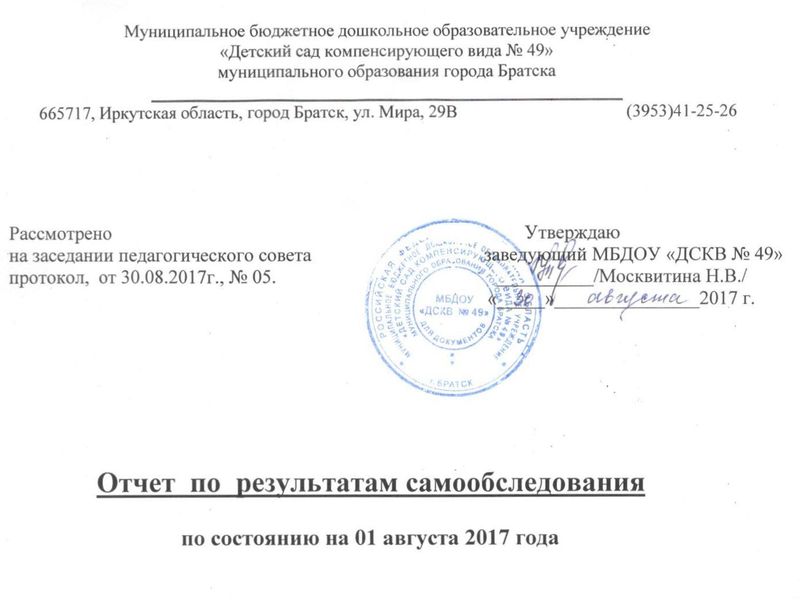 Структура отчетаРАЗДЕЛ  I. Общие сведения о муниципальном бюджетном дошкольном образовательном учреждении «Детский сад компенсирующего вида №49» муниципального образования города БратскаРАЗДЕЛ  2. Образовательная  деятельностьРАЗДЕЛ  3. Оценка  системы управления ДОУРАЗДЕЛ  4. Качество  кадрового обеспечения ДОУРАЗДЕЛ 5. Учебно-методическое и библиотечно-информационное обеспечениеРАЗДЕЛ  6. Материально-техническое обеспечениеРАЗДЕЛ  7. Функционирование внутренней системы оценки качества          На основании  Федерального  закона  РФ от 29.12.2012 года № 273-ФЗ "Об образовании в Российской Федерации",  Постановления Правительства РФ от 10.07.2013 года № 582 "Об утверждении Правил размещения на официальном сайте образовательной организации в информационно- телекоммуникационной сети "Интернет" и обновления информации об образовательной организации".                                                                                                                             Приказа  Минобрнауки  России от14.06.2013 г. №462 «Об утверждении  порядка    проведения  самообследования  образовательной   организацией»; Приказа   Минобрнауки  России от 10.12.2013 года №1324 «Об утверждении показателей деятельности организации, подлежащей  самообследованию»,приказа заведующего  №03  ,от 03.04.2017 г.,   «О проведении  процедуры  самообследования»;  была осуществлена  процедура  самообследования. Самообсле6дование  проведено  с  целью  обеспечения открытости  и  доступности информации  о  деятельности  ДОУ. РАЗДЕЛ I. Общие сведения о муниципальном бюджетном дошкольном образовательном учреждении «Детский сад компенсирующего вида №49» муниципального образования города БратскаИнформационная справка         Муниципальное бюджетное дошкольное образовательное учреждение «Детский сад компенсирующего вида № 49» муниципального образования города Братска (далее - Учреждение) переименовано на основании  приказа начальника департамента образования администрации города Братска от 21 ноября 2011 года № 782 из муниципального дошкольного образовательного  учреждения «Детский сад компенсирующего вида №49», являющегося правопреемником детского сада №49, созданного на основании решения Исполнительного  комитета Братского городского Совета депутатов трудящихся от 02.07.1965 года. № 181, зарегистрированного как  муниципальное дошкольное образовательное учреждение Администрацией города Братска 30.07.1996 года, регистрационный № 1160.В настоящее время муниципальное бюджетное дошкольное образовательное учреждение «Детский сад компенсирующего вида №49» посещают 117 детей с различной аллергической патологией и бронхиальной астмой.Тип учреждения: бюджетное дошкольное образовательное учреждение;
Вид: детский сад компенсирующего  вида.Юридический адрес: Российская Федерация, Иркутская область, город Братск, жилой район Центральный, улица Мира, 29В. Телефон: 8(3853) 412-526 Электронная почта: mdoudskv49@mail.ruСайт в интернете: dou38.ru/br49 Учредитель: муниципальное образование города Братска ДОУ осуществляет свою образовательную, правовую, хозяйственную деятельность на основе законодательных  нормативных  документов:-  Устав от 01  декабря 2015 г, утверждён  приказом начальника  департамента  образования администрации города  Братска  01 декабря 2015 года,   № 777.- Лицензия на право осуществления образовательной деятельности  № 9746 от 27 декабря 2016 года  серия РО № 38Л01, № 0003973 - бессрочно.-Лицензия на право  осуществления  медицинской  деятельности  Серия ФС № 0004333от 30.2012г. -бессрочно.Год основания учреждения – 1965. Это отдельно стоящее двухэтажное здание. Расположено во дворе жилого массива, что обеспечивает относительную защищенность здания от транспортного потока, вдали от промышленных предприятий. Ближайшее окружение - СОШ № 1 с большим спортивным стадионом, МБДОУ «ДСОВ №51», МДОУ «ДСОВ №41». Территория детского сада озеленена насаждениями, имеется спортивный участок с оборудованием для развития основных движений, проведения подвижных игр и спортивных соревнований. МБДОУ является бюджетной некоммерческой организацией, финансируемой за счёт средств бюджета на основе сметы и иных источников в соответствии с законодательством Российской Федерации. Департамент образования муниципального образования города Братска формирует и утверждает муниципальное задание ДОУ в соответствии с предусмотренной его Уставом основной деятельностью. Режим работы ДОУ: пятидневный;длительность пребывания детей -12 часов; график работы с 7.00 до19.00. В ДОУ функционирует 6 возрастных групп из них: 1 группа раннего  возраста оздоровительной направленности для детей с аллергодерматозами                                                                                                     5 групп  дошкольного возраста компенсирующей направленности для детей с аллергодерматозами; Из них: 2 группы компенсирующей направленности для детей с ЗРР. РАЗДЕЛ 2. Образовательная  деятельностьСодержание и организация образовательного процессаАналитическая справка по результатам мониторинговых исследований(внутренняя система оценки качества образования)В МБДОУ «Детский сад компенсирующего вида № 49»за 2016-2017 учебный годДата составления аналитической справки 18.07.2017 года.Справку составила : старший воспитатель Мельник Светлана АлександровнаНастоящая аналитическая справка заслушивалась на общем собрании работников «Детский сад компенсирующего вида № 49», протокол от 16.06.2017 года.Мониторинговые исследования(внутренняя система оценки качества образования) в 2016-2017 учебном году проводились в МБДОУ «Детский сад компенсирующего вида № 49» (далее – МБДОУ).Изучение проводилось экспертной комиссией (приказ по МБДОУ №_________2017 года).Процедура мониторинга соблюдена в соответствии требованиям ФГОС ДО. Требования ФГОС дошкольного образования - содержательная основа процедуры оценки качества дошкольного образования, представленная совокупностью параметров. Качество дошкольного образования комплексная характеристика, выражающая степень соответствия дошкольного образования федеральному государственному стандарту и удовлетворенности потребителей образовательных- услуг качеством дошкольного образования. При измерении параметров в МБДОУ использовались методы, характеризующие качество дошкольного образования: наблюдение, сбор, обработка данных, анализ документации, продуктов детской деятельности. Внутренний мониторинг качества образования (далее – ВСОКО)проводился по следующим параметрам: 1.Нормативно-правовое обеспечение деятельности МБДОУ2.Содержание образовательной деятельности МБДОУ и организация образовательного  процесса по образовательным программам дошкольного образования.3.Кадровое обеспечение МБДОУ: укомплектованность кадрами; динамика профессионального роста(повышение квалификации, образовательного уровня педагогов).4.Предметно-пространственная развивающая среда в МБДОУ5.Материально-техническое обеспечение МБДОУ.6.Медико-социальные условия пребывания воспитанников в МБДОУ (адаптация вновь прибывших в МБДОУ детей; состояние здоровья воспитанников, анализ заболеваемости и динамики показателей групп здоровья).7.Психолого – педагогические условия. Создание безопасных условий при организации образовательного процесса в МБДОУ.8.Информационно – методическое обеспечение МБДОУ.9.Оценка индивидуального развития воспитанников МБДОУ (в соответствии с результатами мониторинговых исследований (педагогическая диагностика).10.  Анализ системы взаимодействия с родителями воспитанников.11.  Анализ взаимодействия с социумом 12.Результативность участия воспитанников и педагогов МБДОУ в конкурсах13. Вывод.14. Основные проблемы, требующие решения в 2017-2018учебном году.Характеристика полученных данных в результате ВСОКОв соответствии с заявленными параметрами:Настоящая информация дает представление о том, в каких условиях реализуется основная образовательная Программа МБДОУ «Детский сад компенсирующего вида № 49»  (далее – ООП ДО).МБДОУ «ДСКВ № 49». Учреждение находится в жилом микрорайоне по улице Мира 29 «В». Социокультурное окружение: МБОУ «СОШ № 1», МБДОУ № 51В ДОУ 6 групп компенсирующей направленности, из них:1 группа для детей раннего возраста;5 групп для детей дошкольного возраста;2 группы компенсирующей направленности для детей с нарушениями речи.Среднесписочный состав детей в 2016-2017 учебном году – 119.Функциональные помещения: музыкальный и спортивный	 залы, изостудия, кабинет педагога-психолога, 2 логопедических кабинета, методический кабинет, медицинский блок, служебные помещения.ДОУ функционирует в течение пятидневной рабочей недели, с 7.00 до 19.00.Соответствие методического кабинетаВ методическом кабинете представлено научно-методическое оснащение образовательного процесса детского сада, представлены все информационные рубрики: нормативно-правовые документы, программно- методическое обеспечение, методические пособия, педагогические периодические издания ит.д. обобщен материал, иллюстрирующий лучший педагогический опыт работни ков детского сада, представлен видеоматериал о результатах образовательнойдеятельности учреждения. В методическом кабинете созданы условия для возможности организации совместной деятельности педагогов.Соответствие кабинета учителя-логопедаКабинет соответствует санитарно-гигиеническим нормам, площадь кабинета достаточна для реализации задач оказания логопедической помощи и коррекции речи ребенка. Оборудование кабинета оснащено в соответствии с принципом необходимости и достаточности для организации логопедической работы.Соответствие музыкального залаОснащение музыкального зала соответствует санитарно-гигиеническим нормам, площадь зала достаточна для реализации образовательных задач. Оформлениезала осуществлено в соответствии с эстетическими требованиями к данной части предметно-образовательной среды детского сада. Соответствие ТСО. Все технические средства обучения соответствуют санитарно-гигиеническим нормам итребованиям, техническое оборудование имеет все необходимые документы. Технические средства обучения используются в соответствии с принципом необходимости и достаточности для организации образовательной работы.Соответствие медицинского кабинета.Медицинский кабинет МБДОУ оснащѐн необходимым медицинским оборудованием,  имеется Лицензия на осуществление медицинской деятельности от 22 декабря2014 года, регистрационный № ЛО-64-01-002752.Оснащение кабинета позволяет качественно решать задачи медицинского обслуживания  детей. Количество и соотношение возрастных групп детей в образовательном учреждении определено, исходя из их предельной наполняемости и гигиенического норматива площади на одного ребенка в соответствии стребованиями санитарно-эпидемиологических правил и нормативов. Питание детей организовано строго в соответствии с требованиями СанПиН. Процесс оздоровления детей в детском саду организован в соответствии с требованиями СанПиН, позволяет учитывать особенности здоровья. В учреждении созданкомплекс здоровьесберегающих технологий, позволяющих поддерживать и укреплять здоровье детей в соответствии с особенностями здоровья детей, со спецификой реализации образовательных задач воспитанников, возможности детей.1.Нормативно-правовое обеспечение деятельности МБДОУ.Нормативно-правовое обеспечение МБДОУ соответствует требованиям действующего законодательства в сфере образования РФ. В учрежденииимеется в наличии:-Лицензия на право ведения образовательной деятельности, с оформленными приложениями.-Устав учреждения, утвержденного и согласованного в соответствии с нормативными требованиями к данному виду организационной документации.-Договор с учредителем, заключение о государственной регистрации в соответствующих органах.-Локальные акты: положения, приказы, распоряжения.- ООП ДО, разработанная педагогическим коллективом.-Договоры с социальными партнерами и обсуживающими организациями, позволяющих обеспечить качество реализации ООП ДО.-Акты приемки учреждения к новому учебному году за последние 5 лет, положительные заключения о готовности учреждения к реализации МБДОУ.2.Содержание образовательной деятельности МБДОУ и организация образовательного  процесса по образовательным программам дошкольного образования.Воспитательно-образовательный процесс в 2016-2017 учебном году был направлен на реализацию главной цели функционирования МБДОУ: всестороннееи гармоничное развитие личности ребенка – дошкольника, полноценное проживание детьми периода дошкольного детства, формирование основбазовой культуры личности, всестороннее развитие психических и физических качеств в соответствии с возрастными и индивидуальными особенностями, подготовка ребенка к жизни в современном обществе, обеспечение его безопасности жизнедеятельности. С воспитанниками МБДОУ реализовываласьличностно-ориентированная модель организации воспитательно-образовательного процесса, состоящая из трех блоков: непосредственно образовательная деятельность, совместная деятельность; самостоятельная деятельность детей.В штате МБДОУ есть специалисты, осуществляющие коррекцию психическогоразвития детей: педагог-психолог и учитель-логопед, имеющие высшее специальное профессиональное образование.Работу с детьми по коррекции речевых нарушений учителя-логопеды осуществляют в соответствии с Федеральным законом от24.07.1998 № 124-ФЗ «Об основных гарантиях прав ребенка в Российской Федерации», Федеральным Законом от 29.12.2012 № 273 – ФЗ «Об образовании», санитарно- эпидемиологическими правилами и нормативами СанПиН 2.4.1.3049-13 «Санитарно-эпидемиологические требования к устройству, содержанию иорганизации режима работы дошкольных образовательных организаций» (утв.постановлением Главного государственного санитарного врача РФ от 15 мая 2013 г. № 26 «Об утверждении СанПиН 2.4.1.3049-13»).Учителя-логопеды эффективно осуществляет коррекционно-развивающую работу, обеспечивающую полноценное овладение ребѐнком фонетическим строемрусского языка, интенсивное развитие фонематического восприятия, лексико-грамматических категорий языка, развитие связной речи, что обуславливаетформирование коммуникативных способностей, речевое и общее психическое развитие дошкольника с речевой патологией, как основы успешного овладениячтением и письмом в дальнейшем при обучении в массовой школе, а так же его социализации.Педагог-психолог осуществляет работу в соответствии с Федеральным законом от 24.07.1998 № 124- ФЗ «Об основных гарантиях прав ребенка в Российской Федерации», Федеральным Законом от 29.12.2012№ 273 – ФЗ «Об образовании», санитарно- эпидемиологическими правилами и нормативами СанПиН2.4.1.3049-13 «Санитарно-эпидемиологические требования к устройству, содержанию и организации режима работы дошкольных образовательных организаций»(утв. постановлением Главного государственного санитарного врача РФ от 15 мая 2013 г. № 26 «Обутверждении СанПиН 2.4.1.3049-13»).По результатам наблюдений за работой воспитателей и специалистов мы выявили, что основным методом работы педагогов с детьми (как того и требует Программа)является педагогика сотрудничества, когда воспитатель и ребенок общаются и действуют «на равных». Педагоги обращают особое внимание на создание проблемных ситуаций, экспериментально-поисковой и строительно-конструктивной.ной деятельности, в которой ребенок может ярко проявить себя, выразить своеистинное отношение к тем или иным явлениям. Широко используются ими и игровые методы, активизирующие самостоятельность и инициативу ребенка, его творческие способности.Вывод:В практике работы с детьми преобладают гуманные отношения между воспитателя ми и детьми. В результате правильно построенного образовательного процесса, созданных условий и знания технологий дошкольное учреждение систематически и объективно отслеживает динамику развития детей. Важнейшим условием реализации Программы является создание развивающей и эмоциональнокомфортной для ребенка образовательной среды. Пребывание в детском саду должно доставлять ребенку радость, а образовательные ситуации являются увлекательными.Важнейшие образовательные ориентиры:-обеспечение эмоционального благополучия детей;-создание условий для формирования доброжелательного и внимательного отношения детей к другим людям;-развитие детской самостоятельности (инициативности, автономии и ответственности);-развитие детских способностей, формирующихся в разных видах деятельности.Система дошкольного образования в МБДОУ нацелена то, чтобы у ребенка развивались игровая и познавательная активность. В МБДОУ созданы условиядля проявления таких качеств, как: инициативность, жизнерадостность, любопытство и стремление узнавать новое. 3 .Кадровое обеспечение МБДОУ: укомплектованность кадрами; динамика профессионального роста(повышение квалификации, образовательного уровня педагогов).Общее количество педагогов образовательной  организации: 20, из них: 15 воспитателей (1 старший воспитатель), 5 специалистов (1 музыкальный руководитель, 1 инструктор ФИЗО , 1 педагог-психолог, 2 учителя-логопеда.)Административный персонал: 2 человека.Процент обеспеченности образовательной организации педагогическими кадрами – 100%.Средний возраст педагогического составамоложе 25 лет –25-29 лет –1 человек30-39 лет – 4 человек;40-44 года – 4 человека;45-49 лет – 5 человек;50-54 года – 2 человека;55-59 лет – 1 человек;60 лет и старше – 3 педагога.По педагогическому стажудо 3 лет – 1 педагог;от 3 до 5 лет –от 5 до 10 лет – 4 педагога;от 10 до 15 лет – 1 педагог;от 15 до 20 лет – 5 педагогов;            20 и более лет – 9 педагогов.Распределение персонала по уровню образованиявысшее профессиональное образование (педагогическое) – 12  педагогов;среднее профессиональное образование (педагогическое) – 8 педагогов.Характеристика квалификационных критериев педагогов на конец 2015-2016 уч. г.высшая квалификационная категория - 1 педагог;первая квалификационная категория – 6 педагогов;без категории –  13 педагогов (из них на соответствие занимаемой должности аттестованы 7 педагогов).Кол-во и доля педагогических работников аттестованных на первую и высшую квалификационные категории в 2016/2017 уч. годуКадровое обеспечение групп компенсирующей направленности для детей с нарушениями речиЗадачи, стоящие перед современным образовательным дошкольным учреждением, могут быть успешно реализованы лишь компетентным педагогическим коллективом. Повышение квалификации педагогических кадров – процесс непрерывный. Одной из составляющих системы повышения профессионального уровня педагогических работников ДОУ является прохождение курсов повышения квалификации. В 2016-2017 учебном году КПК прошли 11 педагогов – 52% от общего кол-ва педагогов ДОУ.Старший воспитатель: Мельник Светлана Александровна является руководителем городской Школы современного педагога, направление «Воспитатель ДОУ». ДОУ предоставляло неоднократно базу для проведения заседаний ШСП и конкурса в рамках ШСП, направление «Воспитатель ДОУ».Опыт педагогов ДОУ представлен в рамках организационно-методических мероприятиях различного уровня:XV Международная Ярмарка социально-педагогических инноваций – 2017 (2 педагога ,18% от общего числа педагогов):Представление педагогической практики в рамках работы ШСП (8 педагогов).Педагоги ДОУ: Шульга С.А, Згрундо Н.Б, Усова Е.Ю, Мазур В.С. прошли обучение по программе «Электронное портфолио» и получили сертификаты.Все педагоги прошли обучение по оказанию первой помощи детям внутри ДОУ. Обучение было проведено врачом- массажистом МБДОУ «ДСКВ № 49» : Овчинниковым Максимом Семеновичем.Обучение  педагогов и руководителей ОО  на сертифицированных семинарах в 2016/17 уч. годуИз общего числа педагогических работников прошли повышение квалификации 72 часа и более, включая  руководителя и старшего воспитателя – 11 человек (52%).В течение года 13 педагогов обучались в рамках «Школы современного педагога»:Голикова Елена Владимировна опубликовала в журнале «Созвучие» конспекты педагогических мероприятий: -Конспект логопедического занятия с использованием здоровьесберегающих технологий для детей с ОНР «В поисках Нюши»;- Мастер- класс родительского собрания: Хромо – квест «Путешествие в страну Здоровья «Крепыш».Повар Зоя Валентиновна публикует конспекты занятий на сайте: http://nsportal.ru/detskiy-cad:Театрализованная деятельность «Репка», «Волшебная капелька», «В гостях у снеговика», «Любимая игрушка» (конспекты).         У педагогов ДОУ /37% от общего количества педагогов/ есть личные профессиональные сайты, что позволяет им профессионально расти и общаться с коллегами, активно презентовать свой опыт:Работа педагогов ОО в качестве экспертов в рамках муниципальной системы образования в 2016/17 уч. годуРабота педагогов ОО в качестве членов жюри в рамках конкурсных городских мероприятий в 2016/17 уч. году.Вывод: педагогический коллектив достаточно стабилен, методически активен (все педагоги ДОУ прошли через различные формы повышения профессионального мастерства), членов коллектива отличает высокая мотивированность на качественный труд.Проблема: Несмотря на то, что в течение прошедшего учебного года уровень квалификации педагогов ДОУ увеличился на 20% (2015-2016уч. г. - 15% педагогов имеют первую и высшую категории; 2016-2017 уч. г. – 35%), данный показатель остается недостаточным.Возможные пути решения: Для решения данной проблемы необходимо продолжать совершенствовать сложившуюся методическую систему:-  содействовать педагогам в повышении квалификации на курсах;-содействовать и оказывать помощь педагогам в методической активности разного уровня: представлении опыта , участии в конкурсах и т.д.-  стимулировать работу творческих объединений внутри ДОУ: творческая группа педагогов, (основная цель работы  творческой группы - оказывать содействие в освоении новых технологий, обобщении и распространении опыта работы).4.Предметно-пространственная развивающая среда в МБДОУВ построении развивающей среды учтены следующие принципы: насыщенность; трансформируемость; полифункциональность; вариативность; доступность; безопасность.Показателем успешной деятельности ДОУ является создание условий, в том числе развивающей предметно-пространственной среды (РППС). Формирование развивающей предметно-пространственной среды (РППС) ДОУ в соответствии с ФГОС основывается на результатах диагностики составляющих компонентов РППС. Педагогический коллектив использовал следующий подход: с помощью экспертов (члены рабочей группы ДОУ по введению ФГОС ДО) разработаны перечни (таблицы протоколов) компонентов РППС в удобной для обработки результатов программе Microsoft Excel. Разработанный перечень отличает возрастная адресация, учет видовой организации групп и выбранных ДОУ программ. На основании данных перечней педагоги ДОУ провели оценку соответствия РППС требованиям ФГОС ДО.- развивающая среда ДОУ для обеспечения физической активности и укрепления здоровья – 77% (от максимально определенного);- развивающая предметно-игровая среда – 77% (А - образные игрушки - 84%, Б - игрушки предметы-оперирования – 72%, В - атрибутика ролевая – 98%, Г - маркеры пространства – 67%, Д - бросовые и поделочные материалы, предметы-заместители – 87%);- развивающая среда творческих видов деятельности – 82% (А – музыкальные игрушки и оборудование – 83%, Б – материалы для художественного творчества – 82%, В – игрушки и оборудование для театрализованной деятельности – 82%);- развивающая среда для познавательно-исследовательской деятельности – 77% (А – дидактические игрушки и пособия- 75%, Б – конструкторы – 84%, В – игрушки и оборудование для экспериментирования – 81%, Г – библиотека – 82,5%, средства ИКТ – 61%);- компоненты РППС – ОВЗ – 100%.Проведенный количественный и качественный анализ РППС позволил сделать вывод о том, что среда ДОУ позволяет полноценно обеспечить реализацию: обязательной (созданной с учетом ПООП ДО «От рождения до школы») и формируемой части АООП ДО; необходимых условий для организации образовательной деятельности детей с ОВЗ; учета возрастных особенностей детей.Проблема: РППС содержит недостаточно средств ИКТ (61% по результатам диагностики), что, несомненно, является препятствием эффективного внедрения ИКТ в образовательную деятельность с детьми.Возможные пути решения: Пополнение РППС средствами ИКТ: дополнительного мультимедийного проектора, экрана ,интерактивных игрушек и пособий.Также необходимо продолжать пополнять предметно-игровую среду групп маркерами пространства (комплекты съемных чехлов (автомобиль, кораблю и пр.) на ширмы, стульчики; передвижные игровые платформы).5. Материально-технические условияОрганизация работы в ДОУ соответствует:•	требованиям, определяемым в соответствии с санитарно-эпидемиологическими правилами и нормативами;•	требованиям, определяемым в соответствии с правилами пожарной безопасности;•	требованиям к средствам обучения и воспитания в соответствии с возрастом и индивидуальными особенностями развития детей.Материально-техническое обеспечение АООП ДО.Программное обеспечение АООП ДО (обязательная часть) – 100% (от выпущенного издательством). Учебно-методический комплект по образовательным областям – 95% .Также созданы CD как по основной части программы, так и по второй части.ДОУ располагает техническими ресурсами, которые позволяют более качественно обеспечить программу: ноутбуки, мультимедийные проекторы, экран – использование мультимедийных презентаций, виртуальных экскурсий, демонстрация мультипликационных фильмов по литературным произведениям, презентация продуктов детско-родительских проектов, оформление праздников, конкурсов, создание и использование электронных дидактических альбомов, фотоклипов, аудио и видеоматериалов, создание и использование в работе с детьми авторских развивающих игр, организации индивидуальной работы с детьми (игры на развитие психических процессов, обучающие игры). Телевизоры и проигрыватели (7 шт.) в группах  дошкольного возраста используются для прослушивания музыкальных прослушивания , совместных детско-родительских мероприятий. Компьютеры, сканеры, принтеры (ч/б), ламинатор используются для оформления продуктов детской деятельности ( оформление альбомов и пр.).Также педагоги используют технические ресурсы ДОУ, организуя взаимодействие с родителями воспитанников: просмотр визитной карточки, видеоролики о жизни, презентации и т.д. На сегодняшний день ДОУ имеет сайт, который постоянно обновляется и пополняется разнообразным материалом.Доступ к техническим ресурсам ДОУ имеет каждый педагог: техника располагается в методическом кабинете.Итоги административно-хозяйственной работы1. Установлена охранная сигнализация., видеонаблюдение.2. Проведен косметический ремонт помещений ДОУ.3. Заменена входная дверь, установлен электромагнитный замок.4. Приобретен линолиум.5. Переоборудован кабинет педагога- психолога.6.  Заменены  оконные блоки в музыкальном зале.7. Заменено освещение. Приобретены светильники; облучатель бактерицидный.8. На средства субвенции приобретено: экран для мультимедийной установки, мультимедийный проектор, принтер- 3 штуки, ламинатор-1, магнитолы- 7 штук, компьютеры- 3 шт, моноблок- 1 штука, ноутбуки- 4 штуки.9.  В пищеблок приобретен шкаф.10. Приобретены обогреватели- 5 штук.В перечне перечислены только крупные приобретения.Помещение дошкольного учреждения соответствует существующим требованиям. Предписаний контролирующих органов не имеется.6.Медико-социальные условия пребывания воспитанников в МБДОУ (адаптация вновь прибывших в МБДОУ детей; состояние здоровья воспитанников, анализ заболеваемости и динамики показателей групп здоровья).В ДОУ созданы условия для эффективного функционирования системы работы по здоровьесбережению. Медицинский блок оснащен всем необходимым оборудованием и инструментарием согласно приказа РФ от 05.11.2013г. № 822н. Медицинский блок включает медицинский кабинет, процедурный кабинет, изолятор. По организации медицинского обслуживания работают фельдшер с высшей квалификационной категорией, две медицинские сестры (одна из них имеет первую квалификационную категорию).Расписание занятий и режим дня в ДОУ составлены на основе рекомендаций СанПиН 2.4.1.3049-13 с обязательным учетом возраста детей, времени года (теплое и холодное время года). Распределение детей по группам здоровья (на 01.01.2017г.)Качество питанияНа физическое развитие детей, их устойчивость к заболеваниям большое влияние оказывает выполнение натуральных норм питания, а также доведение этих норм до каждого ребенка. Питание детей в ДОУ 5 разовое. Анализ питания осуществляется ежемесячно с подсчетом калорийности и пищевых ингредиентов. В среднем калорийность составляет: 1-3 года – 1400, с 3-7 лет – 1780. Гипоаллергенная диета соблюдалась строго по назначению врача аллерголога (112 детей).Питание контролируют органы Роспотребнадзора (по плану, внеплановая), пищевая лаборатория департамента образования муниципального образования города Братска (1 раз в месяц), медицинский персонал ДГБ № 1 (ежедневно), администрация (ежедневно), родительский комитет, профсоюзный комитет (1 раз в месяц). В течение года ведется постоянный контроль за организацией питания на группах, в том числе по вопросу доведения норм. Воспитатели выполняют все требования к организации питания: организуют общение с детьми по поводу вкусовых качеств и пользы блюд; создают комфортную обстановку во время приема пищи; обеспечивают соответствующие санитарно-гигиенические условия.Для обеспечения преемственности питания родителей информируют об ассортименте питания ребенка, вывешивая меню на раздаче, в приемных групп, с указанием полного наименования блюд.Адаптация детей раннего возраста к условиям ДОУВ 2016 году в ДОУ поступило 15 детей в возрасте от 1 до 3 лет. Из них легкая степень адаптации отмечалась у 1 ребенка  (7%)- Симакина Дарья. Средняя степень адаптации наблюдалась у остальных 14 детей : 93% , тяжелая степень адаптации – отсутствует.Прохождению успешной адаптации способствует система мероприятий, организуемых в ДОУ: анкетирование родителей, участие родителей в жизни группы, организация психологического сопровождения детей групп раннего возраста, диагностика состояния здоровья детей, мониторинг протекания процесса адаптации (наблюдение, заполнение листов адаптации), создание условий в группах.Проблема: наметившаяся тенденция снижения количества детей с легкой степенью адаптации при поступлении в ДОУ. Возможными причинами могут являться:- недостаточная психологическая готовность родителей к тому, чтобы отдать своего ребенка в дошкольное образовательное учреждение (тревожность родителей, незнание родителей особенностей подготовки к поступлению в детский сад и правил собственного поведения в адаптационный период);- недостаточность форм взаимодействия ДОУ и семьи в период адаптации ребенка раннего возраста, организации работы педагогического коллектива в адаптационный период.Возможные пути решения данной проблемы:- оптимизация процесса адаптации детей к условиям дошкольного учреждения посредством организации четкой и последовательной работы всех сотрудников образовательного учреждения с привлечением родителей своих воспитанников – реализация плана работы по адаптации детей раннего возраста к условиям ДОУ;- методическое сопровождение педагогов групп раннего возраста в вопросах выявления и конструирования путей решения актуальных для педагогического работника проблем профессиональной деятельности – работа творческой группы педагогов ДОУ.- консультативная помощь педагога-психолога родителям вновь поступивших детей (по мере необходимости).Анализ заболеваемостиВ образовательном учреждении серьёзное внимание уделяется комплексному использованию всех средств для физического развития детского организма с учетом условий учреждения и контингента детей: система закаливания, физкультурно-оздоровительная работа, рациональное питание, создание эмоционально-комфортной среды, способствующей формированию положительного, осознанного отношения к здоровому образу жизни. Все это позволило снизить общую заболеваемость детей по сравнению с прошлым годом.
Проблема: Необходимо отметить, что наметилась отрицательная тенденция к снижению заболеваемости среди детей раннего возраста: увеличился пропуск по болезни 1 ребенком, увеличилось количество случаев заболеваемости.Возможные пути решения:- необходимо продолжать строить физкультурно-оздоровительную работу с учетом индивидуальных особенностей каждого ребенка;- обеспечить строгое выполнение двигательного режима;- продолжать работу, направленную на обеспечение необходимых условий для полноценного питания каждого ребенка;- организовать эффективное взаимодействие с родителями по вопросам оздоровления детей (в рамках родительского клуба «Здоровая семья»).7. .Психолого - педагогические условия. Создание безопасных условий при организации образовательного процесса в МБДОУ.1. Уважение взрослых к человеческому достоинству детей, формирование и поддержка их положительной самооценки, уверенности в собственных возможностях и способностяхПо результатам ежегодного мониторинга удовлетворенности родителей пребыванием в ДОУ (май 2017 года):- 87% родителей считают, что педагоги учитывают индивидуальные особенности каждого ребенка;- 93% родителей отмечают, что лично чувствуют доброжелательное отношение к себе и своему ребенку;- 85% - удовлетворены работой персонала.В целом можно отметить, что процент удовлетворенности деятельностью образовательного учреждения составляет 85 % орошенных родителей групп дошкольного и раннего возраста, 92% родителей воспитанников групп компенсирующей направленности для детей с ТНР. Данный результат свидетельствует о психологически здоровой атмосфере в ДОУ.Педагог-психолог Шульга С.А. осуществляет индивидуальное консультирование по запросу родителей.2. Использование в образовательной деятельности форм и методов работы с детьми, соответствующих их возрастным и индивидуальным особенностямПостроение образовательного процесса основывается на адекватных возрасту формах и методах работы с детьми:•	игры: игры-экспериментирования, сюжетные самодеятельные игры (сюжетно-отобразительные, сюжетно-ролевые, режиссерские, театрализованные), обучающие (сюжетно-дидактические, подвижные, музыкально-дидактические, предметные), досуговые, народные;Анализ открытых занятий, позволяет сделать вывод: педагоги ДОУ в большинстве своем стараются строить образовательную ситуацию в игровой форме. Анализ планирования показывает, что педагоги системно, естественно включают игры в целостный образовательный процесс (непосредственно образовательную деятельность, образовательную деятельность в процессе режимных моментов, самостоятельную образовательную деятельность).•	наблюдения;•	экскурсии;•	чтение;•	проектная деятельность;•	экспериментально - опытническая деятельность; и т.п.В практике ДОУ присутствуют формы организации совместной деятельности, направленные на возможность ребенку проявить  индивидуальные интересы и  особенности: персональные творческие выставки, творческие мастерские, детско-родительские мастер-классы, индивидуальные проекты, семейные проекты.Проблема: Несмотря на выше сказанное, наблюдения за повседневной деятельностью педагогов позволяют сделать вывод о недостаточном умении педагогов вовлечь детей в НОД, затруднении в мотивировании детской деятельности.Возможные пути решения: построение образовательной деятельности на основании деятельностного подхода. 3. Построение образовательной деятельности на основе взаимодействия взрослых с детьми, ориентированного на интересы и возможности каждого ребенка и учитывающего социальную ситуацию его развития.Наблюдения за деятельностью педагогов позволяют сделать вывод об ориентации педагогов на личностно-ориентированное взаимодействие с детьми. Воспитатели стараются в своей деятельности поставить ребенка в позицию активного субъекта. Так, например, воспитатели используют следующие приемы:  •	использование игровых ситуаций, требующих оказание помощи любому персонажу;•	использование дидактических игр, моделирования;•	 использование в старшем дошкольном возрасте занятий по интересам, которые не являются обязательными, а предполагают объединение взрослых и детей на основе свободного детского выбора, строятся по законам творческой деятельности, сотрудничества, сотворчества – творческие мастерские, гостиные, совместные проекты, экспериментирование и т.д.Положительным является осознание педагогами необходимости отстаивания интересов, прав и свобод ребенка на всех уровнях педагогической деятельности.Выявление личностных особенностей каждого ребенка осуществляется через педагогическое наблюдение.4. Поддержка взрослыми положительного, доброжелательного отношения друг к другу и взаимодействия детей друг с другом в разных видах деятельностиПедагоги ДОУ обладают достаточным уровнем сформированности умения создавать условия для позитивных, доброжелательных отношений между детьми, умения регулировать взаимоотношения в детском коллективе, умения использовать приемы для урегулирования конфликтов.5. Поддержка инициативы и самостоятельности детей в специфических для них видах деятельности        Детям в нашем дошкольном образовательном учреждении предоставляется широкий спектр специфических для дошкольников видов деятельности, выбор которых осуществляется при участии взрослых с ориентацией на интересы, способности ребёнка. Включаясь в разные виды деятельности, ребёнок стремится познать, преобразовать мир самостоятельно за счёт возникающих инициатив. Проверка показала, что большинство педагогов нашего ДОУ  владеют  способами поддержки детской инициативы. Такие педагоги, как Згрундо Нелли Борисовна ,Усова Елена Юрьевна, Волкова Валентина Михайловна, Тюкавкина Ольга Владимировна, Сенеджук Ирина Зуфаровна, Борейко Людмила Владимировна тактично сотрудничают с детьми: не стараются всё сразу показывать и объяснять, не преподносят сразу какие-либо неожиданные сюрпризные, шумовые эффекты и т. п.,  создают условия, чтобы дети о многом догадывались самостоятельно, получали от этого удовольствие. 6. Возможность выбора детьми материалов, видов активности, участников совместной деятельности и общенияДействия педагогов направленные на поддержку инициативы и самостоятельности детей:создание условий в группе для свободного выбора деятельности, партнеров деятельности, материалов – пополнение уголков художественного творчества, изготовление напольных и настольных ширм  и т.д.;использование модульного принципа организации педагогического процесса, каждый модуль включает несколько проектов: в течение учебного года реализованы модули: «Осень», «Зима», «Весна», «Лето» - основные с учетом сезонности; «Мой любимый город Братск», «Новый год к нам идет», «Папин день», «Мамин день», «Гном Астроном», «День Победы» - в соответствии с праздничными датами и знаменательными событиями; с учетом здоровьесбережения дважды в год модуль «Здоровей-ка»; а также в целях оказания помощи детям из детского дома модуль «Снежный марафон добра».7. Защита детей от всех форм физического и психического насилияВзаимодействие взрослого и детей выстраивается на основе уважения человеческого достоинства воспитанников методами, исключающими физическое и психическое насилие – отсутствуют жалобы родителей, касающиеся нарушений данного требования.8. Поддержка родителей в воспитании детей охране и укреплении их здоровья, вовлечение семей непосредственно в образовательную деятельностьОбразовательное учреждение ориентируется на поиск новых форм и методов работы, которые позволяли бы учесть актуальные потребности родителей, способствовали формированию активной родительской позиции.По результатам ежегодного мониторинга удовлетворенности родителей пребыванием в ДОУ (май 2017 года) качеством консультационной помощи в вопросах воспитания ребенка, которую оказывают педагоги удовлетворены 96% из числа опрошенных родителей.Ежегодно в ДОУ проводится в мае «День открытых дверей», что позволяет родителям не только  присутствовать в течение дня в разных видах образовательной деятельности с детьми, но и самим принимать акивное участие .Проблема: В ходе различных методических мероприятий педагоги образовательного учреждения признают, что сотрудничество с родителями воспитанников – это общение «на равных», где никому не принадлежит привилегия указывать, контролировать, оценивать. Но, к сожалению, практика подтверждает обратное: некоторые педагоги строят свое взаимодействие с позиции «наставлений», «назиданий», «требований».Возможные пути решения: Организация событий, направленных на выработку общих целевых основ, как фундамента сотрудничества; использование интерактивных методов при организации  мероприятий.          Максимально допустимый объѐм образовательной нагрузки в первой половине дня:- в младшей и средней группах не превышает 30 и 40 минут соответственно;- в старшей и подготовительной группах – 45 минут и 1 час 30 мин., соответственно- в середине времени, отведѐнного на организованную образовательную деятельность, проводятся физкультурные минутки.Перерывы между периодами организованной образовательной деятельности – не менее 10 минут. В середине организованной образовательной деятельности статического характера проводятся физкультурные минутки. В образовательномпроцессе используется интегрированный подход, который позволяет гибко реализовывать в режиме дня различные виды детской деятельности. Организацияжизнедеятельности МБДОУ предусматривает, как организованные педагогами совместно с детьми (ООД, развлечения, кружки) формы детской деятельности, так и самостоятельную деятельность детей. Режим дня и сетка ООД соответствуют виду и направлениям работы МБДОУ. Важным показателем результатов работы дошкольного учреждения является здоровье детей.Цель: охрана здоровья детей и формирования основы культуры здоровья.Задачи:- сохранение и укрепление физического и психического здоровья детей;- воспитание культурно-гигиенических навыков;- формирование начальных представлений о здоровом образе жизни.Коллектив МБДОУ не первый год работает по Программе Н.П.Смирновой «Основы здорового образа жизни». Целью формирования основ здорового образа жизни детей дошкольного возраста является процесс, который предполагаетединство и взаимосвязь следующих составляющих:-формирование потребности в здоровом образе жизни, навыков гигиены и профилактики заболеваний, ухода за больными;-формирование навыков рационального питания, закаливания, физической культуры и других способов самосовершенствования;-получение знаний и навыков, необходимых для создания семейных отношений и воспитания детей;-мотивы, которыми руководствуются дети в своих поступках по отношению к своему здоровью.Кроме того, проводится педагогами и медиком МБДОУ проводится работа по внедрению здоровьесберегающих технологий (ЗСТ) и организованная комплекснаяоздоровительная работа с воспитанниками. В начале каждого учебного года педагогами и медиком МБДОУ проводится обследование физического развитиядетей. Учитывая индивидуальные особенности состояния здоровьяребенка, перенесенные инфекционные заболевания, эмоциональный настрой, дети в группах делятся на подгруппы и намечаются пути их оздоровления. Используются все природные факторы: вода, воздух, солнце, земля (хождение босиком).Закаливающие мероприятия осуществляются круглый год, но их вид и методика меняются в зависимости от сезона и погоды.В МБДОУ разработана система закаливающих мероприятий, в которой учитывается постепенность воздействия того или иного природного фактора. В период адаптации детей начинаем применение воздушных ванн (облегченная одежда, оголение конечностей).После адаптационного периода в каждой возрастной группе проводится закаливание по плану, согласованному с медиком.Особое внимание уделяется часто болеющим детям - осуществляется индивидуальный подход к их закаливанию.Все закаливающие процедуры проводятся в облегченной одежде. Параллельно с закаливанием в МБДОУ практикуются лечебно-профилактические процедуры,разработан помесячный план названных процедур, который включает в себя аромотерапию (чеснок, лук), витаминизация третьего блюда, точечный массажкак профилактика простудных заболеваний и пр. Одним из показателей здоровьядетей является группа здоровья.Вывод:Увеличилось количество детей с первой группой здоровья.Основные причины повышения заболеваемости - погодные условия, в течение учебного года были вспышки ОРВИ, ОРЗ..Коллективу МБДОУ необходимо: учесть работу по внедрениюздоровьесберегающих технологий (ЗСТ) и организованную комплексную оздоровительную работу с воспитанниками МБДОУ; обеспечить работус воспитанниками по соблюдению режима двигательной активности втечение дня. В соответствии с требованиями ФГОС ДО, в нашем МБДОУ определен примерный перечень событий, праздников, мероприятий для каждойвозрастной группы, способствующих развитию культурно- досуговой деятельности дошкольников по интересам, позволяющих обеспечить каждому ребенку отдых(пассивный и активный), эмоциональное благополучие. В основе лежит комплексно-тематическое планирование воспитательно-образовательнойработы в МБДОУ с целью построения воспитательно– образовательного процесса,направленного на обеспечение единства воспитательных, развивающих иобучающих целей и задач, с учетом интеграции на необходимом и достаточном материале, максимально приближаясь к разумному «минимуму» с учетом контингента воспитанников, их индивидуальных и возрастных особенностей,социального заказа родителей. Организационной основой реализациикомплексно-тематического принципа построения данного раздела Программы является модульный принцип организации, который ориентирован на все направления развития ребенка дошкольного возраста и посвящены различным сторонам человеческого бытия, а так же вызывают личностный интерес детей к явлениям общественной жизни, окружающей природе, миру искусства илитературы, традиционным для семьи, общества и государства праздничным событиям, событиям, формирующим чувство гражданской принадлежности ребенка (родной город, День народного единства, День защитника Отечества и др.), сезонным явлениям, народной культуре и традициям. В течение учебного года, в МБДОУ проведены многочисленные выставки детского творчестваи плановые культурно – массовые мероприятия. План КТД выполнен на 100%.Вывод:Тематический принцип построения образовательного процесса позволяет ввести региональные и культурные компоненты, учитывать приоритетные направленияв работе МБДОУ. Построение всего образовательного процесса вокруг одногоцентрального блока дает большие возможности для развития детей. Темы помогают организовать информацию оптимальным способом. У дошкольниковпоявляются многочисленные возможности для практики, экспериментирования, развития основных навыков, понятийного мышления.          Существенным признаком качества современного дошкольного образованияявляется качественное взаимодействие с семьями воспитанников, включениеродителей в образовательный процесс как равноправных и равноответственных партнеров.8.Информационно – методическое обеспечение МБДОУ.       Используемые в дошкольном учреждении программно-методическое обеспечение и средства обучения и воспитания  реализуются с учетом возрастных и индивидуальных особенностей детей и в соответствии с санитарно-эпидемиологическими правилами и нормативами СанПиН 2.4.1.3049-13, утвержденными постановлением Главного государственного санитарного врача РФ от 15.05.2013 г. № 26.Перечень программ, технологий и пособий по  образовательным областямУказанные парциальные программы  и технологии не противоречат перечисленным направлениям образовательной  работы по Основной образовательной программе дошкольного образования «От рождения до школы»., под редакцией Н.Е. Вераксы, Т.С. Комаровой, М.А. Васильевой. Мозаика- Синтез., 2016г ,а способствуют ее полноценной реализации и творческому дополнению.Методическое обеспечение части Программы, формируемой участниками образовательных отношений:Методическое обеспечение обязательной части Программы для детейс нарушениями речиПроблема: необходимость в методической литературе по ООПДО для реализации программы в ДОУ № 49А (вновь открытом) и в методической литературе для работы со слабослышащими детьми по адаптированной программе.Пути решения:  приобретение литературы и пособий .9.Оценка индивидуального развития воспитанников МБДОУ (в соответствии с результатами мониторинговых исследований (педагогическая диагностика).Программой предусмотрена система мониторинга динамики развития детей, динамики их образовательных достижений, основанная на методе наблюдения и включающая педагогические наблюдения, педагогическую диагностику, направленную на решение задач индивидуализации образования, связанную с оценкой эффективности педагогических действий с целью их дальнейшей оптимизации.Мониторинг динамики развития детей проводится в соответствии с системой оценки индивидуального  развития детей. Педагогическое обследование проводится с опорой на диагностическую карту ребенка соответствующего возраста. Если по каким-либо направлениям присутствует «недостаточное развитие» это может быть показанием к проведению комплексного психологического диагностического обследования (с согласия родителей).             В целях обеспечения личностно-ориентированного подхода в образовательной работе с детьми,  в соответствии с годовым планом ДОУ и приказа заведующей  ДОУ «Об организации мониторинга качества освоения ООП ДОУ на конец 2016-2017 учебного года»  воспитателями всех возрастных групп, музыкальным руководителем, инструктором по физическому воспитанию  проведена педагогическая диагностика развития детей по образовательным областям и целевым ориентирам на конец 2016–2017 учебного года. Результаты педагогической деятельности использовались:- для индивидуализации образования;- оптимизации работы с группой детей.Установлено:1. В процессе мониторинга педагоги исследовали физические, интеллектуальные и личностные качества ребенка путем наблюдений, бесед, экспертных оценок, критериально-ориентированных методик нетестового типа, критериально-ориентированного тестирования и др., в сочетании низко формализованных (наблюдение, беседа, экспертная оценка и др.).2. Все педагоги фиксируют результаты в диагностических картах, проводят анализ: усвоение программы, указывают причины и определяют по каким направлениям у детей имеются проблемы  и с какими детьми необходимо усилить работу.3. Результаты  мониторинга детского развития (целевых ориентиров) и освоения образовательных областей на конец 2016-2017 учебного года по группам  представлены в нижеследующей таблице:Итоговые результаты в первой младшей группеМониторинг целевых ориентировИтоговые результаты во второй младшей группеМониторинг целевых ориентировМониторинг образовательного процессаИтоговые результаты в средней группеМониторинг целевых ориентировМониторинг образовательного процессаИтоговые результаты в старшей  группеМониторинг целевых ориентировМониторинг образовательного процессаИтоговые результаты в подготовительной группеМониторинг целевых ориентировМониторинг образовательного процессаИТОГО по ДОУ:Мониторинг целевых ориентировМониторинг образовательного процессаКачество освоения основной образовательной программы на конец 2016-2017 учебного года.         В средней группе (воспитатели: Сенеджук И.З, Борейко Л.В.)успешно решается задача по речевому развитию (87.5%) , по физическому развитию (87.5%), по познавательному развитию (79.1%). По результатам обследования необходима работа с детьми по социально – коммуникативному развитию (62.5%) , а именно: продолжать учить договариваться с партнерами , во что играть, кто и с кем будет в этой игре, подчиняться правилам игры, а также: соблюдать элементарные пррравила поведения в быту, на улице, на дороге, в общественных местах.          В начале года во 2-ой младшей группе (воспитатели: Бородина Г.В, Мазур В.С) было обследовано 18 детей, а в конце года- 24. В первую половину года высоких результатов  было 7%, в основном- средние. В конце года высокие результаты -34%. По речевому развитию детям требуется работа с учителем – логопедом дополнительная и с педагогом- психологом- по развитию психических процессов.       В старшей группе (воспитатели : Усова Е.Ю, Ермакова С.Е) высокие результаты отмечены по целевым ориентирам с учетом возраста и по физическому развитию.        В подготовительной к школе группе (воспитатели: Волкова В.М, Тюкавкина О.В) наиболее высокие результаты дети показали в освоении образовательных областях- «Физическое развитие» и «Художественно- эстетическое развитие». Итоговые результаты мониторинга свидетельствуют о хорошем развитии детей и готовности к обучению в школе.Таким образом, результаты педагогической диагностики развития детей всех возрастных групп на конец 2016-2017 учебного года показали в основном  норму и выше нормы (качество усвоения основной программы к концу 2016-2017 учебного года достигло 87%). Результаты мониторинга освоения программного материала на конец 2016-2017 учебного года: 31ч. – 12%; 0.4 балла61ч. – 77%., 2.3 баллаОвладели знаниями, умениями и навыками по образовательным областям по АООПДО в полном объеме – 92 ребенка, что составляет: 89% (2.7 баллов)Низкие показатели у  8 детей  , что составляет :11%(0.3 балла) в связи с редким посещением детского сада , а также физиологическими особенностями развития детей.Анализ мониторинга целевых ориентиров показал, что достижения воспитанниками ДОУ с учетом  целевых ориентиров показали в основном хорошее развитие детей с учетом возраста и АООПДО (качество достижения воспитанников целевых ориентиров к концу 2016-2017 учебного года достигло 92%). (результаты представлены в таблицах).Результаты мониторинга детского развития на конец 2016-2017 учебного года:Отличные результаты у 38 детей  – 16 %; 0.5 балловХорошие результаты у 60 детей  – 76%, 2.3 баллаНеобходимость в корректировке и углубленной работе : 21ч. – 8% (0.2 балла)Таким образом, итоги данной педагогической диагностики помогут в начале следующего учебного года педагогам определить дифференцированный подход к каждому ребёнку, в подборе форм организации, методов и приёмов воспитания и развития.Выводы: 1. Результаты мониторинга овладения воспитанниками ДОУ программным материалом по образовательным областям и развитию по целевым ориентирам на конец 2016-2017 уч.г. являются удовлетворительными. Воспитатели обеспечивают реализацию основной общеобразовательной программы ДОУ на достаточном уровне.2. Обозначить качество освоения ООП ДОУ – 90 % – как положительное.  20 воспитанников ДОУ с согласия родителей прошли углубленное диагностическое обследование, которое включало:•психологическую диагностику развития (проводилась педагогом-психологом Шульга С.А)логопедическое обследование (проводилось учителями-логопедами: Голиковой Е.В, Тивоненко Т.С)Данные 20 воспитанников были направлены для консультации на ПМПК г. Братска.Также с согласия родителей педагогом-психологом (Шульга С.А..) проведено диагностическое обследование уровня психологической готовности воспитанников к школе (20 воспитанников подготовительной к школе группы). Высокий уровень готовности к школе выявлен у 35% выпускников (7 человек), средний уровень – 60% (12 человек) и низкий  уровень – 5% (1 ребенок)Педагогом-психологом Шульга С.А.. оказана консультативная помощь по результатам диагностики родителям воспитанников подготовительной группы.Психолого-педагогическая диагностика позволяет сделать вывод о достаточном уровне готовности выпускников подготовительной к школе группы к школьному обучению.Проблема: составляя рассказы, дети в речи используют простые предложения. При исследовании мышления дошкольники показали, что логическое мышление развито лучше, чем наглядно- образное. У детей преобладает преимущественно слуховая память, чем зрительная. Это значит, что дети не оперируют зрительно.Возможные пути решения:- создание условий для совместной проектной деятельности («Сочиняем стихи», выпуск детской газеты в ДОУ и др.), направленной на развитие связной речи;- использование ТРИЗ технологии (сочинение оригинальных текстов, загадок);- расширение взаимодействия с МБОУ «СОШ № 1» (включение в совместный план мероприятий, направленных на развитие связной речи воспитанников подготовительных к школе групп).-планировать с детьми подготовительной группы больше упражнений, заданий на развитие наглядно- образного мышления, зрительной памяти как воспитателям, так и специалистам.В ДОУ функционируют 2 группы компенсирующей направленности для детей с ОНР. Учителя-логопеды (Голикова Е.В, Тивоненко Т.С.) в течение учебного года осуществляли анализ динамики развития речи воспитанников групп компенсирующей направленности. По результатам диагностики у 70% - воспитанников (13 выпускников группы компенсирующей направленности для детей с ОНР) отмечается полное исправление нарушений речи; у 30 % - значительные улучшения речи; без улучшений в речевом развитии детей нет.По итогам первого года обучения у воспитанников старшей группы компенсирующей направленности для детей с ОНР у 14 воспитанников наблюдается положительная динамика, у 2 детей – слабая динамика (причина – тяжесть речевого дефекта).Проблема: Учитывая то, что с каждым годом увеличивается количество детей, имеющих аллергические заболевания и с бронхиальной астмой, нуждающихся в логопедической помощи, необходима профилактика возможных речевых нарушений. Возможные пути решения: Детей с 3-х летнего возраста направлять на территориальное ПМПк по речевым нарушениям и для определения в группы коррекционной направленности с целью углубленной работы учителей- логопедов. Ключевая позиция  принадлежит учителю-логопеду.           Запланировать одну из годовых задач с учетом решения данной проблемы и обозначить , как : «Речевое развитие детей дошкольного возраста с аллергодерматозами».10. Анализ системы взаимодействия с родителями воспитанниковКоллектив ДОУ имеет устойчивые связи с семьями воспитанников, основанные на партнерских отношениях, взаимоуважении прав и ответственности к своим обязанностям. Основными направлениями и формами вовлечения родителей в образовательный процесс в 2016-2017 учебном году стали: •	формы информационного обеспечения: памятки, рекламные буклеты, наглядная психолого-педагогическая пропаганда, тестирование родителей;Педагоги групп еженедельно оформляют родительские уголки, которые включают рубрику «Тема недели», консультативный материал по направлениям развития ребенка. В отдельных группах сложились традиционные формы информационного обеспечения. В фойе ДОУ размещены информационные стенды , стенды детских рисунков. Тематика разнообразная: «Я здоровым быть хочу!», «Золотая осень», «Городом своим горжусь», «Я без папы никуда!», «Красивые цветы к 8 марта!» , «Так не бывает!» (смешные, нелепые рисунки), «Космос», «Весенняя капель» /ответственная: Катунцева Ф.Н., педагоги старшей и подготовительной групп./ Традиционно в мае каждого года выставку оформляют дети подготовительной к школе группы :«Мой любимый детский сад!». В этом году шикарное панно, сделанное руками детей подготовительной группы под руководством воспитателя Волковой Валентины Михайловны,  было подарено дошкольному учреждению на выпускном празднике.Газета для родителей «Крепыш» /главный редактор: Тюкавкина О.В./. Каждый выпуск газеты содержит: информацию о праздничных и других мероприятиях в ДОУ, консультации и рекомендации, раскрывает тематическую направленность работы с детьми. •	формы консультативной поддержки родителей: тематические встречи, семинары-практикумы, беседы, игровой практикум;Клуб для родителей «Здоровая семья» /руководитель Шульга С.А./: консультации, открытые педагогические мероприятия, игровые практикумы.Учителя-логопеды: Голикова Е.В, Тивоненко Т.С. еженедельно проводят индивидуальные консультации для родителей воспитанников групп компенсирующей направленности по вопросам коррекции и развития речи детей, динамики развития. По запросам родителей проводит консультации  и педагог-психолог Шульга С.А..Достаточно успешно проведены 2 встречи – детско-родительские игровые занятия с детьми и родителями  группы компенсирующей направленности для детей с нарушениями речи. Необходима планомерная и систематичная реализация мероприятий работы детско-родительского клуба воспитанников.•	формы совместно - деятельностных мероприятий:Участие в Мастер-классах: «Родительское собрание» в группах среднего и старшего дошкольного возраста. /1 собрание проводили с родителями – воспитатель: Усова Е.Ю., инструктор по физической культуре: Смычкова И.А и педагог- психолог: Шульга С.А. 2 собрание проводили с родителями -воспитатель:  Сенеджук И.З., музыкальный – руководитель: Згрундо Н.Б. , учитель – логопед: Голикова Е.В.Ежегодное проведение «Дня открытых дверей» - это возможность участвовать во всех видах деятельности родителям совместно с детьми.           В ДОУ традиционными стали общие для всех групп ДОУ тематические выставки работ, изготовленных детьми совместно с родителями: «Чудеса из даров осени», «Ах, эти чудо- снежинки!»,           Родители принимали активное участие в смотрах – конкурсах:  «Безопасность и эстетичность оформления группы к новогодним праздникам», «Лучший снеговик», «Конкурс карнавальных костюмов», «Домик для птиц».Воспитатели групп совместно с родителями организуют мини-выставки в группах с учетом тематической направленности и праздников.Родители активные участники и организаторы персональных детских  выставок. Персональные мини выставки детей располагаются в приемных групп .Акция среди родителей: «Пять минут поэзии на ночь» проводится второй год подряд , результатом которой стали детские конкурсы чтецов – в этом году это были «Стихи Агнии Барто».Традиционное проведение конкурса «Семья года» позволяет родителям участвовать вместе с детьми в течение года, так как конкурс проводится в 3 тура. В этом году, благодаря 3 туру – на территории дошкольного учреждения, в зимний период, появились новые кормушки для птиц. В конкурсе победили и стали лучшей активной семьей этого учебного года: семья Буяновых. (уже второй раз эта семья одержала победу в этом конкурсе).Воспитанники и родители также принимали участие в муниципальных, региональных (конкурс детского творчества на противопожарную тематику –приз зрительских симпатий) и всероссийских конкурсах.11. Анализ взаимодействия с социумомПлан совместной деятельности дошкольно – школьного педагогического сообщества МБОУ «СОШ №1» ( I ступень обучения) и МБДОУ «ДСКВ № 49» на 2016-2017 учебный год выполнен:- экскурсии по школе: посещение библиотеки, музея, тематических выставок.Пути развития взаимодействия:1. Создание условий для формирования разновозрастных проектных групп: воспитанники подготовительной к школе группы и учащиеся 1 класса, выпускники дошкольного учреждения и начальной школы, семейные проектные группы, имеющие детей дошкольного и школьного возраста), что позволит обогатить саму проектную деятельность, опыт взаимодействия, послужит решению задачи поддержки творческой активности.Результаты взаимодействия с другими организациями:- Братский театр кукол «Тирлямы»: долгосрочный проект -театральное представление «Сказки под дубом».- при организации взаимодействия с ОГБУЗ «Братская детская городская больница» решалась задача объединения усилий сотрудников, родителей и медицинского учреждения для эффективной организации профилактики и оздоровительной работы.Воспитанники ДОУ – участники городских соревнований, конкурсов и фестивалей:Проблема: ДОУ стало сотрудничать в этом году (Городской теннисный центр; Театр «Тирлямы») с социальными партнерами, однако данное взаимодействие пока недостаточно - отсутствие совместных планов работы, проектов и т.д.Возможные пути решения:- создание системы взаимодействия ДОУ с учреждениями социума.12.Результативность участия воспитанников и педагогов МБДОУ в конкурсах различной тематики(муниципальный, региональный, всероссийский уровни):В течение 2016-2017 учебного года педагоги ДОУ активно участвовали в международных, региональных, муниципальных профессиональных конкурсах.13. Вывод:Можно констатировать, что ООП ДО реализована на 97,5 %; Годовой план МБДОУ за 2016-2017 учебный год выполнен на 100%.В МБДОУ улучшены условия для осуществления качественного образовательного процесса и для всестороннего развития детей дошкольного возраста, коррекционной работы с детьми с нарушениями речи,эффективной работы педагогического коллектива. Наблюдается положительная динамика по основным показателям здоровья детей.Воспитанники успешно освоили ООПДО.Методическая работа в МБДОУ в целом оптимальна, эффективна и заслуживает положительной оценки.- образовательный процесс осуществлялся во взаимодействии воспитателей, специалистов, медицинского персонала, родителей, интересов и способностей детей;- уровень квалификации педагогов ДОУ увеличился на 15% (2015-2016уч. г. - 20% педагогов имеют первую и высшую категории; 2016-2017 уч. г. – 35%);- высокая методическая активность педагогического коллектива (педагоги участники 35 конкурсов различного уровня, из них победители – 13 педагогов, лауреаты – 8 педагогов).14. Основные проблемы, требующие решения в 2017-2018учебном году:Таким образом, осуществляя анализ воспитательно-образовательной работы МБДОУ, мы выделили проблемы, над которыми нужно работать:1.Основной заботой остается коррекция, охрана и укрепление здоровья детей, а также формирование физической культуры.2.Достигнут необходимый уровень в образовании и развитии детей, коррекции их психофизического состояния, но нужно продолжить работу по его устойчивому развитию в условиях реализации ФГОС ДО.3.Необходимо активно предупреждать и не допускать перегрузки детей, выполнять режим двигательной активности воспитанников в условияхдошкольного учреждения.4. Учитывая то, что с каждым годом увеличивается количество детей с аллергодерматозами , нуждающихся в логопедической помощи, необходима профилактика возможных речевых нарушений Есть необходимость начать работу учителей- логопедов с детьми с 3-х летнего возраста и более глубокого изучения данной проблемы со всем педагогическим коллективом. 5.Не у всех педагогов и специалистов достаточно высокий уровень профессионализма и компетентности владения навыками исследовательской работы. Педагогам МБДОУ, необходимо принять к сведению и наладить планомерную работу по самообразованию. Методика самообразования может бытьтрадиционной: самоанализ, собеседование, составление и реализация планов.Форма отчетности по результатам такой работы разнообразна:открытые занятия, показы и выступления на различных уровнях, публикации на профессиональных сайтах и в сборниках, участие в конкурсах муниципального, регионального, более высокого уровня и т.п.РАЗДЕЛ 6. МАТЕРИАЛЬНО-ТЕХНИЧЕСКОЕ ОБЕСПЕЧЕНИЕВ соответствии с ч.3 п.2 ст.28 Федерального закона «Об образовании в РФ» от 29.12.2012 г. № 273-ФЗ к компетенции дошкольного учреждения относится материально-техническое обеспечение образовательной деятельности, оборудование помещений в соответствии с ФГОС. Поэтому для выполнения требований закона в МБДОУ «ДСКВ №49» (далее – ДОУ) и приказа Министерства образования и науки РФ от 17.10.2013г.№1155 «Об утверждении ФГОС ДО» в ДОУ проводится большая работа по совершенствованию и развитию материально-технической базы учреждения.Территория ДОУ озеленена насаждениями, имеется спортивный участок с оборудованием для развития основных движений, проведения подвижных игр и спортивных соревнований, имеются изолированные, оснащенные навесами (верандами) и постройками, игровые площадки для каждой возрастной группы в количестве 6 штук.. Игровое оборудование соответствует возрасту детей, изготовлено из материалов, не оказывающих вредного воздействия. Игровые площадки оборудованы игровыми сооружениями: песочницами, домиками, качелями, машинами и др. На территории ДОУ разбиты цветники и клумбы. Имеется площадка с разметкой по правилам дорожного движения, где проводятся занятия, практикумы и развлечения по правилам дорожного движения. В ДОУ оборудована физкультурная площадка для проведения физкультурных занятий, гимнастики в теплый период года, праздников и развлечений, а также для самостоятельной двигательной деятельности детей. Территория ДОУ обеспечена наружным электрическим освещением. Требования СанПин 2.4.1.3049 – 13.от 29.05.2013г. к оборудованию и содержанию территории ДОУ соблюдаются. Здание ДОУ оборудовано системами отопления и вентиляции, а также системами холодного, горячего водоснабжения и канализацией. Имеются приборы учета воды, тепла, электроэнергии. Обеспечивается искусственное и естественное освещение: световые проемы в ДОУ оборудованы регулируемыми солнцезащитными устройствами. В качестве солнцезащитных устройств используются шторы и жалюзи, источники искусственного освещения обеспечивают достаточное равномерное освещение всех помещений. В помещении ДОУ имеются: 1.) Изолированные групповые ячейки на каждую возрастную группу детей: 2.) Дополнительные функциональные помещения (музыкальный зал, физкультурный зал, , кабинет педагога - психолога, учителя-логопеда). 3.) Сопутствующие помещения - медицинский блок, прачечная, пищеблок. 4.) Служебно-бытовые помещения для персонала. Санитарное состояние и содержание помещений ДОУВ ДОУ соблюдаются требования к санитарному содержанию помещений, в соответствии с СанПиН2.4.1.3049 – 13.от 29.05.2013г.                            Все помещения убираются влажным способом с применением моющих средств не менее двух раз в день. • Игрушки моются ежедневно в конце дня в специально выделенных, промаркированных емкостях, в группах раннего возраста -2 раза в день. • Генеральная уборка всех помещений и оборудования проводится 1 раз в месяц с применением моющих и дезинфицирующих средств. • Ковры ежегодно подвергаются сухой химической чистке или обработке. • Санитарно-техническое оборудование обеззараживается ежедневно. Один из показателей деятельности ДОУ – безусловное выполнение задач, связанных с безопасностью детей и сохранением их здоровья. Здание ДОУ защищено системой автоматической пожарной сигнализации с речевым оповещением с выводом сигнала на пульт ООО «Рубеж», а также в режиме реального времени обеспечен вывод сигнала о сработке пожарной сигнализации на ЕДДС ФГКУ. В здании установлен один ПКП – «Сигнал – 20». В коридорах, на лестничных клетках и дверях эвакуационных выходов имеются предписывающие и указательные знаки безопасности, табло «Выход», В ДОУ соблюдаются правила пожарной безопасности. • Расстановка мебели и оборудования в кабинетах, группах, спальнях и других помещениях не препятствует эвакуации людей и подходу к средствам пожаротушения. • Все помещения ДОУ обеспечены первичными средствами пожаротушения. • Огнетушители в достаточном количестве  размещаются в легкодоступных местах.  Из здания первого этажа имеется 7 эвакуационных выходов, со второго этажа 2 эвакуационных выхода непосредственно наружу. На территории имеется один пожарный гидрант. Административные, педагогические работники, учебно-вспомогательный персонал ДОУ проходят ежегодный инструктаж по охране труда и технике безопасности на рабочем месте. В ДОУ работает комиссия по охране труда. В рамках мероприятий по ГО и ЧС проходят учения по эвакуации и отработке действий при ЧС. Руководствуясь правилами протоводиверсионной и антитеррористической безопасности в ДОУ установлена система домофона. В ДОУ регулярно проводятся мероприятия по соблюдению правил пожарной безопасности, по основам безопасности, учебные тренировки. Оформляется информация для родителей по вопросам ОБЖ. С детьми регулярно проводятся занятия, беседы по правилам дорожного движения и безопасного поведения детей на улицах города, организуются экскурсии, игры. За прошедший год в ДОУ зарегистрирован 1 случай детского травматизма, не отмечено чрезвычайных происшествий, связанных с угрозой жизни и здоровью детей. Такое положение вещей обеспечивается четкой работой всех служб, отвечающих за безопасность в ДОУ. Средства обучения и воспитания в соответствии с возрастом и индивидуальными особенностями развития детей. В помещениях, в которых осуществляется образовательная деятельность имеется необходимое оборудование для организации различных видов детской деятельности (игровой, коммуникативной, трудовой, познавательно-исследовательской, продуктивной, музыкально-художественной, чтения), в соответствии с возрастом детей и задачами Программы, имеется материал для ознакомления детей с окружающим миром, экспериментирования с различными материалами и пособиями, формированию элементарных математических представлений, конструированию из строительного материала. Игры, игрушки, дидактические материалы, издательская продукция, используемые в образовательном  процессе соответствует требованиям ФГОС. В ДОУ имеются в наличии сертификаты качества и отмечается соответствие игр, игрушек, дидактического материала, издательской продукции гигиеническим, педагогическим и эстетическим требованиям. Информационное обеспечение образовательного процесса:• В ДОУ имеется электронная почта, официальный сайт, обеспечен свободный доступ к сети интернет за счет использования системы беспроводного интернета. • Количество руководящих и педагогических работников, владеющих информационно-коммуникационными технологиями – 89% • Количество компьютеров, подключенных к сети интернет - 3 • Количество компьютеризированных рабочих мест для педагогических работников – 5. В ДОУ имеется необходимая цифровая аппаратура для полноценной организации образовательного процесса: • Многофункциональное устройство «Samsung», «Canon» (2), • мультимедийные установки (2), • магнитофоны (на каждую группу), • музыкальный центр (3), • видеокамера, • фотоаппарат Оснащённость помещенийУчитывая направления, обозначенные в новых нормативных документах (Закон РФ об образовании и ФГОС ДО) были предприняты меры по анализу и корректировке образовательного пространства в группе. В настоящее время ведется работа по созданию условий для внедрения ФГОС ДО. Но уже сейчас можно сказать, что развивающая предметно-пространственная среда всех возрастных групп ДОУ - содержательно-насыщенна, трансформируема (предполагает возможность изменений предметно-пространственной среды в зависимости от образовательной ситуации), полифункциональна (возможность разнообразного использования различных составляющих предметной среды: ширм, матов, мягких модулей, детской мебели и т.п.), вариативна (наличие в Группе различных пространств (для игры, конструирования, уединения и пр., а также разнообразных материалов, игр, игрушек и оборудования, обеспечивающих свободный выбор детей); доступна (свободный доступ детей к играм, игрушкам, материалам, пособиям, обеспечивающим все основные виды детской активности) и безопасна (соответствие всех её элементов требованиям по обеспечению надёжности и безопасности их использования). Согласно ФГОС дошкольного образования содержание образовательной программы должно обеспечивать развитие личности, мотивации и способностей детей в различных видах деятельности. Виды деятельности дошкольников в ДОУ (игра, общение, познавательно – исследовательская и др.) в пределах каждой образовательной области реализовываются на основе потенциала РППС с соответствующим наполнением. Результаты по изучению условий ДОУ на соответствие ФГОС показали: • на 95% обеспечена предметно-развивающая среда групповых помещений как общим, так и специфичным материалом, разнообразным игровым оборудованием, включающим: игрушки – персонажи, ролевые атрибуты, игрушки – предметы оперирования; маркеры игрового пространства (ландшафтные макеты, комплекты игровой мягкой мебели); включает полифункциональные материалы: объёмные модули, крупный строительный материал. • на 85% подобрано оборудование для познавательно-исследовательской деятельности, включающей объекты для исследования в реальном действии, образно-символический материал и нормативно – знаковый материал; • на 97% оснащено учреждение оборудованием для двигательной активности детей; • методический кабинет ДОУ полностью оснащен для научно-методического сопровождения образовательного процесса в соответствии с ФГОС; • музыкальный зал оснащен современными техническими средствами обучения, различными музыкальными инструментами и игрушками, что позволяет развивать музыкальный слух и исполнительские навыки дошкольников. • в спортивном зале для занятий с детьми имеется разнообразное современное оборудование: гимнастические стенки, маты, обручи и мячи разных размеров, гантели, мягкие модули, хоппы и многое другое, а также нетрадиционное физкультурное Кабинет педагога – психолога. Здесь созданы все условия, в которых ребёнок получает положительные эмоции, расширяет свой жизненный опыт, обогащает чувственный мир. Спокойная цветовая гамма обстановки, мягкий свет, тихая нежная музыка – все это создает ощущение покоя, умиротворенности, комфорта и безопасности, что способствует быстрому установлению тесного контакта между педагогом и детьми. Организация образовательного пространства и разнообразие материалов, оборудования и инвентаря (в здании и на участке) в ДОУ обеспечивают: • игровую, познавательную, исследовательскую и творческую активность всех воспитанников ДОУ, экспериментирование с доступными детям материалами; • двигательную активность, в том числе развитие мелкой и крупной моторики, участие в подвижных играх и соревнованиях; • эмоциональное благополучие детей во взаимодействии с предметно – пространственным окружением. Условия питания и охраны здоровья воспитанников ДОУ    Для правильного роста и гармоничного развития детей необходимо полноценное питание. Питание в МБДОУ четырехразовое. Ежедневное меню составляется на основании перспективного  меню, согласованного с Роспотребнадзоом. Согласно списка детей-аллергиков производится замена продуктов-аллергенов, не снижая калорийности. Дети меньше нормы получают: молоко, кисло-молочные продукты, свежую рыбу (у многих детей аллергия), овощи, фрукты, соки. Переедают:  мясо, сухофрукты и др... Замена  продуктов  проводится ежедневно по личным  заявлениям  родителей /законных представителей детей/  равноценная для всех детей.В ДОУ созданы условия, обеспечивающие охрану жизни и укрепление здоровья детей с учетом санитарно-эпидемиологических требований к устройству, содержанию, режиму работы в ДОУ. 1. Выделены специальные помещения для проведения лечебных и профилактических мероприятий: •процедурный кабинет •изолятор •кабинет медицинского осмотра детей. 2. Имеются в достаточном количестве медикаменты. В ДОУ полное соответствие ростовой принадлежности мебели, соблюдается световой, тепловой, питьевой, воздушные режимы. В ДОУ созданы условия для полноценной двигательной деятельности детей, формирования основных двигательных умений и навыков, повышения функциональных возможностей детского организма, развития физических качеств и способностей. Оборудован физкультурный зал со спортивным комплексом, тренажерами, представлено разнообразное физкультурное оборудование. Для ионизации воздуха в физкультурном зале имеется лампа Чижевского, и ионизатор воздуха .На территории ДОУ имеется спортивная площадка, но недостаточно оснащена физкультурным оборудованием. Для совершенствования навыков, полученных в ходе физкультурно-оздоровительной деятельности, в группах созданы физкультурные уголки. Созданная в детском саду система по здоровьюсбережению позволяет качественно решать задачи по формированию физически, социально- активной, творчески развитой личности. Данные выводы подтверждают показатели состояния здоровья и физического развития детей. В результате всей проводимой работы медленно растет количество детей, не болевших в течение года, следовательно повышается посещаемость детей. Большое значение в работе по оздоровлению детей уделяется организации питания. Важнейшим условием правильной организации питания детей является строгое соблюдение санитарно-гигиенических требований к пищеблоку и процессу приготовления и хранения пищи. Пищеблок ДОУ оборудован необходимым технологическим и моечным оборудованием в достаточном количестве. Производственное оборудование, разделочный инвентарь и кухонная посуда отвечают требованиям СанПин 2.4.1.3049-19 (от 15.05.2013г. № 26).В 2014 – 2015 уч. году в пищеблок приобретён холодильный шкаф, электронные весы (3шт.). Сделан капитальный ремонт в пищеблоке: с заменой вентиляции и дополнением технологического оборудования.Соблюдаются требования к условиям хранения, приготовления и реализации пищевых продуктов. Регулярно проводится дезинсекция и дератизация. Документация, удостоверяющая качество и безопасность продукции, маркировочные ярлыки хранятся до окончания реализации продукции. Организация питания осуществляется на основе принципов гипоаллергенного  питания. При приготовлении блюд используются щадящие технологии: варка, запекание, припускание, пассирование, тушение, приготовление на пару. Выполняется технология приготовления блюд, а также санитарно – эпидемиологические требования к технологическим процессам приготовления блюд. Питание организовано в соответствии с примерным меню, рассчитанным с учётом физиологических потребностей в энергии и пищевых веществах для детей раннего и дошкольного возраста. Разнообразие пищи достигается как за счет широкого использования набора продуктов, строгого соблюдения правил приготовления пищи и различных способов их кулинарной обработки, позволяющей приготовить из одного продукта широкий ассортимент блюд. Большое значение для хорошего усвоения пищи имеют условия, при которых организуется питание. В группе создана спокойная обстановка, ничто не отвлекает внимание детей во время еды. Сервировка стола, внешний вид блюд, их вкусовые качества вызывают положительные эмоции у детей. Каждый прием пищи используется как благоприятный момент для воспитания у детей культурно-гигиенических навыков и навыков самообслуживания. Во время еды воспитатель обучает детей правильно сидеть за столом, пользоваться приборами. Таким образом, Вывод: материально – техническая база учреждения находится в удовлетворительном  остоянии. В Учреждении созданы условия для организации образовательного процесса.РАЗДЕЛ 7. Функционирование внутренней системы оценки качестваПовышение качества дошкольного образования является весьма актуальным в современных условиях модернизации системы дошкольного образования и требует принятия управленческих решений на различных уровнях системы дошкольного образования.Следовательно, управление качеством образования в ДОУ требует особых подходов, нестандартных решений, которые в полной мере могли бы учитывать особенности воспитательно- образовательной среды, запросы и потребности и родителей и других социальных партнеров ДОУ. Возникает необходимость эффективного функционирования в ДОУ внутренней системы оценки качества дошкольного образования. Целью оценки качества дошкольного образования в ДОУ является управление качеством дошкольного образования путем выявления соответствия организации образовательного процесса и его результатов нормативным требованиям. В учебном году разработаны и приняты в ДОУ нормативные акты по внутренней системе оценки качества образования.Система оценки качества образовательной деятельности в ДОУ сфокусирована наоценивании психолого-педагогических условий реализации основной образовательнойпрограммы в пяти образовательных областях, материально-технических и кадровых условий,предметно-пространственной среды и образовательной программы, а также учитываетудовлетворенность качеством дошкольного образования  со стороны семьи ребенка.Впервые к оценке условий реализации основной образовательной программы привлеченывсе педагогические работники  ДОУ.Результаты представлены в аналитической части настоящего отчета и в цифровом виде, чтопозволит отслеживать динамику изменений показателей качества образования во времени. Результаты используются для выработки управленческих и организационных решений сцелью оптимизации условий реализации основной образовательной программы,адаптированных образовательных программ (далее – ОП) и внесения уточнений вобразовательный процесс для обеспечения развития детей.В настоящий момент наблюдается некоторое непонимание значимости оценки качестваобразования со стороны сотрудников Учреждения. Есть затруднения у участников впроведении процедуры оценивания и написании аналитических справок по его результатам.Требуют конкретизации вариативные показатели образовательных результатов в рамкахвнутренней оценки качества дошкольного образования, связанные с запросом Учредителя,родителей, педагогов.11. Анализ показателей деятельности Учреждения (Приложение 1)Изменились показатели деятельности Учреждения за 2017 год по сравнению с 2016 годом:- количество воспитанников увеличилось на 9(7.6%), из них количество воспитанников до3 лет - на 2 человека (1.7%);- увеличилась численность воспитанников с ограниченными возможностями здоровья на23 человека (19.3%) ;- увеличились пропуски  по болезни  на 0.2 (1%) дня количество пропущенных дней по болезни на 1воспитанника;- увеличилась  численность педагогических работников на 2 человека;- увеличилась на 10% ( 2 человека) численность педагогических работников с высшимобразованием;- увеличилась  на 15% (3 человека) численность педагогических работников, имеющихквалификационные категории;- увеличилась численность до 100% педагогических  и административно-хозяйственных работников, прошедших за последние 5 лет повышение квалификации;- увеличилась до 100% численность педагогических работников, прошедших повышение квалификации по применению в образовательном процессе федеральных государственныхобразовательных стандартов;- уменшилось соотношение «воспитанник/педагогический работник» до 5.95%;- площадь помещений, в которых осуществляется образовательная деятельность, в расчете на одного воспитанника не изменилась.12. Перспективы развития Учреждения на следующий учебный год1. Организовать работу Учреждения в соответствии с Федеральным государственнымобразовательным стандартом дошкольного образования.2. Увеличить численность педагогов, имеющих квалификационные категории.3. Начать реализацию дополнительных образовательных программ и услуг.4. Продолжить оснащение Учреждения современными материально-техническимиоборудованием и ресурсами.5. Увеличить количество совместных мероприятий с учреждениями образования,здравоохранения, культуры.Приложение 1ПОКАЗАТЕЛИДЕЯТЕЛЬНОСТИ МБДОУ «ДСКВ № 49»                             по состоянию на 1 августа 2017 года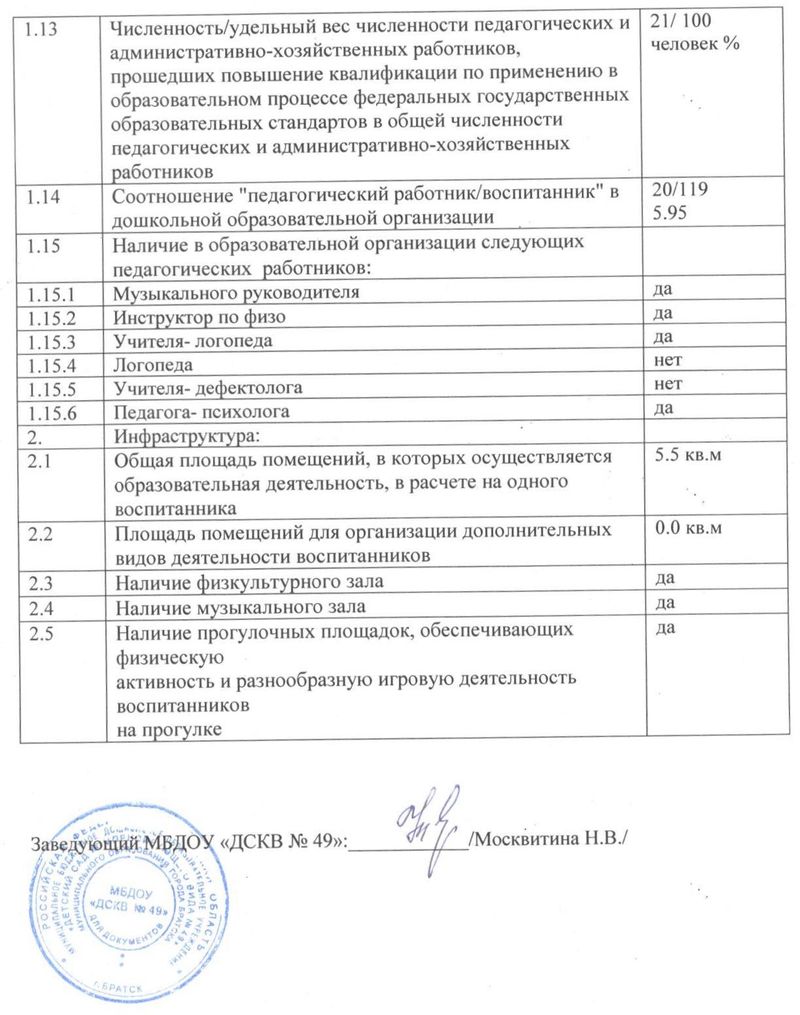 Возрастная категорияНаправленность группКоличество группКоличество детейОт 1.5 до 3 летГруппа оздоровительной направленности раннего возраста1От 3 до 4 летГруппа компенсирующей направленности младшая .1От 4 до 5 летГруппа компенсирующей направленности средняя 1От 5 до 6 летГруппа компенсирующей направленности старшая1От 6 до 7 летГруппа компенсирующей направленности для детей с ОНР подготовительная к школе1От 5 до 7 летГруппа компенсирующей направленности для детей с ОНР1Всего: 119Всего: 119Всего: 119Всего: 119№Ф.И.О. (полностью)ДолжностьКатегория1Голикова Елена ВладимировнаУчитель-логопедвысшая2Шульга Светлана АнатольевнаПедагог-психологпервая3Смычкова Ирина АлександровнаИнструктор по физопервая4Усова Елена ЮрьевнавоспитаельперваяИТОГО:  кол-во аттестованных в 2016/17 уч. г. / % от общего кол-ва педагогических работников ОО  -   %кол-во аттестованных в 2016/17 уч. г. / % от общего кол-ва педагогических работников ОО  -   %Количество ставокКоличество работающих педагоговПедагог-психолог11Учитель – логопед22№Форма мероприятияТемаУровень мероприятия (муниципальный, региональный)Дата проведенияI полугодие 2016/17 учебного годаI полугодие 2016/17 учебного годаI полугодие 2016/17 учебного годаI полугодие 2016/17 учебного годаI полугодие 2016/17 учебного года1Переговорная площадка. «Актуальные проблемы , основные направления профессионального саморазвития»муниципальный30.11.2016г2Семинар по работе с лидерами малых групп«Организация работы в малых группах»муниципальный14.12.2016г3II полугодие 2016/17 учебного годаII полугодие 2016/17 учебного годаII полугодие 2016/17 учебного годаII полугодие 2016/17 учебного годаII полугодие 2016/17 учебного года1Консультационный пункт«Встреча с лидерами малых групп по итоговому методическому продукту»муниципальный27.03.2017г2Заседание Презентация итоговых методических продуктов в рамках ШСП, направление «Воспитатель ДОУ»муниципальный04.04.2017г3Итоговое заседание ШСП, направление «Воспитатель ДОУ»Итоги работы за 2016-2017 учебный год муниципальный04.05.2017г№Ф.И.О. Должность, предмет преподавания (для учителей) Тема курсовой подготовкиДата обучения Базовое учреждение  обучения Документ об окончании обучения (вид, №)Количество часов, от 18 часов и более Голикова Елена ВладимировнаУчитель- логопедПодготовка к обучению в школе детей с тяжелыми нарушениями речи в условиях реализации ФГОС ДО.01.06.2016гНовосибирск, ЧУДПО Сибир ский институт практической психологии, педагогики и социальной работы.Удостоверение 542404115687, рег.номер 240272 часаГоликова Елена ВладимировнаУчитель- логопедОказание первой доврачебной помощи пострадавшему в образовательной организации: реализуем ФЗ «Об образовании в РФ № 273-ФЗ»17.12.2016гМосква, ОЧУ Образовательный центр им. ОлехникаРегистрационный номер 123918 часовБусыгина Анна ФоминичнаУчитель -логопедСпециальное дефектологическое образование17.03.2017гНовосибирск, ЧУДПО Сибир ский институт практической психологии, педагогики и социальной работы.Удостоверение № Доо431/171 годБородина Галина ВладимировнавоспитатОрганизация и содержание коррекционно- педагогической работы с детьми ОВЗ в ДОО с учетом ФГОС ДО12.01.-12.02. 2017гИркутск БГУУдостоверение72 часаЗгрундо Нелли БорисовнаМузыкальный руководОрганизация и содержание коррекционно- педагогической работы с детьми ОВЗ в ДОО с учетом ФГОС ДО12.01- 12.02.2017гФГБОУВО «Байкальский государственный университет» Институт повышения квалификации г. ИркутскУдостоверение № 26.22-06-142у72 часаЗгрундо Нелли БорисовнаМузыкальный руководТехнология реализации фонопедическог метода развития голоса у детей дошкольного возраста»2017гМежотраслевой региональный центр повыше ния квалифика ции и переподго товки специалис тов ФГБОУ ВО «ИРНИТУ» г. ИркутскУдостоверение № 0026-1772 часаПовар Зоя ВалентиновнавоспитатОрганизация и содержание коррекционно- педагогической работы с детьми ОВЗ в ДОО с учетом ФГОС ДО09.02.2017гФГБОУВО «Байкальский государственный университет» Институт повышения квалификации г. ИркутскУдостоверение № 2622-06144у72 часаПовар Зоя ВалентиновнавоспитатОказание первой доврачебной помощи пострадавшему в образовательной организации: реализуем ФЗ «Об образовании в РФ № 273-ФЗ»17.12.2016гМосква, ОЧУ Образовательный центр им. ОлехникаУдостоверение 125318 часовВолкова Валентина МихайловнавоспитатОрганизация и содержание коррекционно- педагогической работы с детьми ОВЗ в ДОО в условиях реализации ФГОС ДО12.01-21.02. 2017гФГБОУВО «Байкальский государственный университет» Институт повышения квалификации г. ИркутскУдостоверение № 38240485321072 часаБанщикова Евгения ЛеонидовнавоспитатОрганизация и содержание коррекционно- педагогической работы с детьми ОВЗ в ДОО в условиях реализации ФГОС ДО12.01-21.02. 2017гФГБОУВО «Байкальский государственный университет» Институт повышения квалификации г. ИркутскУдостоверение 259872 часа№Ф.И.О.Должность,  предмет преподавания(для учителей) Тема семинараДата обучения Базовое учреждение  обучения (по сертификату)Документ об  обучении (вид, №)1Шульга Светлана АнатольевнаПедагог- психологОрганизация образовательного процесса для детей с ограниченными возможностями здоровья.07.11.2016г6 часовНаучно – консультационный центр «Интеллект»Сертификат участника дистанционного семинара2Шульга Светлана АнатольевнаЗгрундо Нелли БорисовнаПедагог- психологМузыкальнруководит.Инклюзивное образование сегодня : от теории к практике.06.04.2016г2 часаАНО «Санкт – петербургский центр дополнительного профессионального образования.»Сертификат участника семинара 041606 № 49073Голикова Елена ВладимировнаУчитель – логопедИгротерапия как способ мягкого вхождения в педагогический процесс детей с ОНР. Виды ознакомительных занятий в первую неделю сенятября.30.08.2016г2 часаМосква , Логопедический проект «Мерсибо»Сертификат участника № 351632 4Голикова Елена ВладимировнаУчитель – логопедМетодика «Развитие и коррекция развития речи детей 4-8 лет» (Акименко В.М.)19.09.2016г2 часаг. Санкт- ПетербургСертификат участника5Голикова Елена ВладимировнаУчитель – логопед«Приемы постановки и автоматизации «трудных звуков» у детей с ЗПР с помощью интерактивных и настольных игр»15.02.2017г2 часаМосква , Логопедический проект «Мерсибо»Сертификат участника 446366Голикова Елена ВладимировнаУчитель – логопед«Развитие лексико – грамматических категорий у детей с ОНР с применением мультимедийных технологий»22.02.2017г2 часаМосква , Логопедический проект «Мерсибо»Сертификат участника 4522627Голикова Елена ВладимировнаУчитель – логопед«Создание базы дидактических пособий логопеда и дефектолога с помощью интеактивн. игрового материала и конструктора картинок.01.03.2017г2 часаМосква , Логопедический проект «Мерсибо»Сертификат участника 4578958Голикова Елена ВладимировнаУчитель – логопед«Речевое экспресс – обследование дошкольников с ОВЗ с помощью интерактивных пособий206.03.2017г2 часаМосква , Логопедический проект «Мерсибо»Сертификат участника 4602949Голикова Елена ВладимировнаУчитель – логопед«Приемы ознакомления родителей с применением интерактивн. игр в практике детского специалиста»18.01.2017г2 часаМосква , Логопедический проект «Мерсибо»Сертификат участника 42683210Бусыгина Анна ФоминичнаУчитель- логопедНормативно- правовая база работы с детьми с ОВЗ и ООПДО2016гМоскваСертификат 11Бусыгина Анна ФоминичнаУчитель- логопедИспользование интерактивн игр в коррекционной работе с детьми с ОНР с учетом ФГОС 2016гМосква Сертификат 12Бусыгина Анна ФоминичнаУчитель- логопедУчебно- методическое обеспечение образовательного процесса ДОУ в соответствии с ФГОС2017гМоскваСертификат13Бусыгина Анна ФоминичнаУчитель- логопедОрганизация работы с родителями с использованием сервиса «Календарь» (Google  Mail/ru  Яндекс)2017гМоскваСертификат№Ф.И.О. (полностью)Ф.И.О. (полностью)Должность  Должность  Направление ШСПНаправление ШСП1Мельник Светлана АлександровнаМельник Светлана Александровнастарший воспитатель старший воспитатель «Заместитель заведующего по ВМР, старший воспитатель»«Заместитель заведующего по ВМР, старший воспитатель»2Голикова Елена ВладимировнаГоликова Елена Владимировнаучитель-логопедучитель-логопед«Логопедия»«Логопедия»3Бусыгина Анна ФоминичнаБусыгина Анна Фоминичнаучитель-логопедучитель-логопед«Логопедия»«Логопедия»4Смычкова Ирина АлександровнаСмычкова Ирина Александровнаинструктор по физической культуре инструктор по физической культуре «Инструктор по физической культуре ДОУ»«Инструктор по физической культуре ДОУ»5Мазур Валентина СтепановнаМазур Валентина Степановнавоспитательвоспитатель«Воспитатель ДОУ»«Воспитатель ДОУ»6Згрундо Нелли БорисовнаЗгрундо Нелли Борисовнамузыкальный руководительмузыкальный руководитель«Музыкальный руководитель ДОУ»«Музыкальный руководитель ДОУ»7Ермакова Светлана ЕвгеньевнаЕрмакова Светлана Евгеньевнавоспитательвоспитатель«Воспитатель ДОУ»«Воспитатель ДОУ»8Шульга Светлана АнатольевнаШульга Светлана Анатольевнапедагог-психологпедагог-психолог«Психология»«Психология»9Сенеджук Ирина ЗуфаровнаСенеджук Ирина Зуфаровнавоспитательвоспитатель«Воспитатель ДОУ»«Воспитатель ДОУ»10Повар Зоя ВалентиновнаПовар Зоя Валентиновнавоспитательвоспитатель«Воспитатель групп раннего возраста»«Воспитатель групп раннего возраста»11Бородина Галина ВладимировнаБородина Галина ВладимировнавоспитательвоспитательПедагогическая мастерская«Здоровьесберегающие  технологии»Педагогическая мастерская«Здоровьесберегающие  технологии»12Бушуева Елена ВалериевнаБушуева Елена ВалериевнавоспитательвоспитательПедагогическая мастерская«Социоигровая педагогика»Педагогическая мастерская«Социоигровая педагогика»13Банщикова Евгения ЛеонидовнаБанщикова Евгения Леонидовнавоспитательвоспитатель«Воспитатель групп раннего возраста»«Воспитатель групп раннего возраста»14Тюкавкина Ольга ВладимировнаТюкавкина Ольга Владимировнавоспитательвоспитатель«Проектные технологии»«Проектные технологии»ИТОГОИТОГОИТОГО74 % от общего количества педагогов74 % от общего количества педагогов№ № Форма мероприятия,  название Форма мероприятия,  название Уровень мероприятия (муниципальный, региональный)Уровень мероприятия (муниципальный, региональный)ФИОучастника, должностьФИОучастника, должностьI полугодие 2016/17 учебного годаI полугодие 2016/17 учебного годаI полугодие 2016/17 учебного годаI полугодие 2016/17 учебного годаI полугодие 2016/17 учебного годаI полугодие 2016/17 учебного годаI полугодие 2016/17 учебного годаI полугодие 2016/17 учебного года11Методический день в ДОУ.«Здоровьесберегающие технологии»Методический день в ДОУ.«Здоровьесберегающие технологии»муниципальныймуниципальныйМельник С.А, старший воспитательЗгрундо Н.Б, музыкальный руководительСенеджук И.З, воспитательГоликова Е.В, учитель- логопедМельник С.А, старший воспитательЗгрундо Н.Б, музыкальный руководительСенеджук И.З, воспитательГоликова Е.В, учитель- логопед22Семинар - практикумСеминар - практикуммуниципальныймуниципальныйШульга Светлана Анатольевна, педагог-психолог Тюкавкина О.В, воспитательШульга Светлана Анатольевна, педагог-психолог Тюкавкина О.В, воспитательII полугодие 2016/17 учебного годаII полугодие 2016/17 учебного годаII полугодие 2016/17 учебного годаII полугодие 2016/17 учебного годаII полугодие 2016/17 учебного годаII полугодие 2016/17 учебного годаII полугодие 2016/17 учебного годаII полугодие 2016/17 учебного года11Открытое занятие с детьми средней группы « Весенняя прогулка»Открытое занятие с детьми средней группы « Весенняя прогулка»муниципальныймуниципальныйСенеджук И.З, воспитательЗгрундо Н.Б, музыкальный руководительСмычкова И.А, инструктор по физической культуреСенеджук И.З, воспитательЗгрундо Н.Б, музыкальный руководительСмычкова И.А, инструктор по физической культуреФИО педагога, имеющего личный сайт или создавшего сайт с учениками, коллегами…Название, адрес сайтаУсова Елена Юрьевна ., электронное портфолио , воспитательttps:1/sites.googlecom/sitelportfjliousovaБусыгина Анна Фоминична, учитель- логопедhttp:/annet114.wixsite.com/preschool-ruЗгрундо Нелли Борисовна, музыкальный руководительhttp:/nsportal.ru/zgrundo-nelli-borisovna.Шульга Светлана Анатольевна, педагог- психологhttps:/sites.google.com/site/portfoliosulgisacom/Голикова Елена Владимировна, учитель- логопедhttp://nsportal.ru/golikova-elena-vladimirovna1971Тюкавкина Ольга Владимировна, воспитательhttp:/nsportal.ru/tyukavkina olqa-vladimirovnaПовар Зоя Валентиновна, воспитательhttp://nsportal.ru/detskiy-cad:Другие виды экспертной деятельности: экспертиза конкурсных материалов и методических продуктов в ШСП, направление « Воспитатель ДОУ»Мельник Светлана Александровна, старший воспитательДругие виды экспертной деятельности: Методический центр внедрения и реализации ФГОС Инновационный образовательный центр «Мой универ ситет»Бусыгина Анна Фоминична, учитель- логопедРедактирует в нужный формат статьи сайта «Мой университет»Вид, название организационно-методического мероприятияФИО педагога, должность,  предмет преподаванияКонкурсные организационно-методические мероприятия для педагогов: Мельник С.А, старший воспитатель Конкурс «Диалог с родителями» /ШСП, направление «Воспитатель ДОУ»/ВозрастКол-во детейГруппа здоровьяГруппа здоровьяГруппа здоровьяГруппа здоровьяВозрастКол-во детейIIIIIIV1г - 1г11м29дн332г – 2г11м29дн15153г – 3г11м29дн2216424г – 4г11м29дн3026315л – 5л11м29дн242226л – 6л11м29дн2213817л3111Всего:119961852016 год2016 год0%80.6%15.1%4.5%Нозологическиеединицы2016 год2016 год2015год2015годДинамикаНозологическиеединицыкол-вослучаевинтенсивныйпоказателькол-вослучаевинтенсивныйпоказательДинамикаПневмонияБронхит32.532.7-0.2Отитабсолютное снижениеКожно-аллергические заболевания--абсолютное снижениеПр. соматика191665.3+10.7 (+13сл)Травма МБДОУСоматическая заболеваемость22184.9980.3+104.6 (+13сл)Энтеробиоз10.9абсолютное снижениеЛямблиозАскаридозОРВИ9075.65750.9+14.7 (+33сл)Ангина21.7--+1.7 (+2сл)СкарлатинаВетряная оспа10.854.5-3.7 (-4сл)Пр. кишечныеМононуклеозИнфекционная заболеваемость93781.563562.5+210 (+30сл)Общая заболеваемость115966.472642.8+323.6 (+43сл)Пропуск по болезни всего10739.06515.8+3.2 (+422)Индекс здоровья4235.3%5246.4%-11.1%№п/пОбразовательные областиПрограммыТехнологии и  методики1Социально-коммуникативное развитиеОсновная образовате льная программа до школьного образова ния «От рождения до школы»., под редак цией Н.Е. Вераксы, Т.С. Комаровой, М.А. Васильевой. Мозаика- Синтез., 2016г.Развитие игровой деятельности. Система работы в 1-ой младшей группе (2-3 года). Губанова Н.Ф. М: Мозаика-Синтез, 2016 г.Развитие игровой деятельности. Система работы во 2 младшей группе. Губанова Н.Ф. М: Мозаика-Синтез, 2016 г.Развитие игровой деятельности. Система работы в средней группе. Губанова Н.Ф. М: Мозаика-Синтез, 2016 г.Этические беседы с детьми 4-7 лет. Петрова В.И., Стульник Т.Д. М.: Мозаика- Синтез, 2016Комплексное планирование прогулок с детьми 2.5 -7 лет. О.Р.Меремьянина. Волгоград.2014г.Социально – нравственное воспитание дошкольников 3-7 лет. Р.С. Буре М: 2016гСоциально – коммуникативное  развитие дошкольников . Для занятий с детьми 2-3 лет . Л.В.Абрамова, И.Ф. Слепцова М: 2016гСоциально – коммуникативное  развитие дошкольников . Для занятий с детьми 3-4 лет . Л.В.Абрамова, И.Ф. Слепцова М: 2017гБезопасность. Р.Б.Стеркина, О.Л.Князева, Н.Н.Авдеева .Формирование основ безопасности у дошкольников. 2-7 лет  К.Ю. Белая- М,2016гОсновы безопасности жизнедеятельности детей дошкольного возраста. В.К. ПолыноваОзнакомление дошкольников с окружающим и социальной действительностью. Алешина Н.В Трудовое воспитание в детском саду. Л.В. Куцакова. М: Мозаика – Синтез, 2016гЗанятия для детей 3-5 лет по социально – коммуникативному развитию. Л.В. Коломий ченко., ТЦ «Сфера».,2015г.Занятия для детей 5-6  лет по социально – коммуникативному развитию. Л.В. Коломий ченко., ТЦ «Сфера».,2015г.Занятия для детей 6-7 лет по социально – коммуникативному развитию. Л.В. Коломий ченко., ТЦ «Сфера».,2015г.Сборник дидактических игр по ознакомлению с окружающим миром. 4-7 лет. Л.Ю.Павлова М: Мозаика- Синтез, 2016г.Нравственно-трудовое воспитание в детском саду. Куцакова Л.В. Игры –занятия на прогулке с малышами. С.Н. Теплюк. Для занятий с детьми 2- 4 лет. М., Мозаика- Синтез.,2016г.ПДД в детском саду. Н.В. Елжова. Ростов – на Дону: Феникс. 2014г.Улица, транспорт, дорога. Безопасность малышей. Е.В. Баринова. Ростов – на Дону: Феникс. 2015г.Безопасность. Опыт освоения образовательной области. И.П. Равчеева.Волгоград.2014г.Ребенок в мире взрослых . Рассказы о профессиях. Е.А. Алябьева .М: Сфера. 2016гКраеведение в детском саду. В.Н. Матова. СПб: Детство –Пресс. 2014гБезопасность. Н.Н. Авдеева, О.Л. Князева, Р.Б. Стеркина. СПб: Детство- Пресс. 2015г.Я и моя семья. Пособие по детскому этикету. Е.В. Баринова. Ростов- на- Дону: Феникс. 2015г.2Познавательное развитиеОсновная образовате льная программа до школьного образова ния «От рождения до школы»., под редак цией Н.Е. Вераксы, Т.С. Комаровой, М.А. Васильевой. Мозаика- Синтез., 2016гМатематика в детском саду. В.П. Новикова.М: Мозаика-Синтез., 2016г.Парциальная программа «Юный эколог» . 3-7 лет.  С.Н.Николаева.М:Мозаика- Синтез.,2016гФормирование элементарных математических представлений. /средняя группа/, И.А. Помораева М: 2014г«Формирование элементарных математичес ких  представлений» /старшая группа/. И.А. Помораева . М: 2016г«Формирование элементарных математичес ких  представлений» /подготовительная к школе  группа/. И.А. Помораева . М: 2014г«Формирование элементарных математичес ких  представлений» /младшая  группа/. И.А. Помораева . М: 2015г«Формирование элементарных математичес ких  представлений» / группа раннего возраста/. И.А. Помораева . М: 2016гМатематика в детском саду. 3-4 года. В.П. Новикова. М: Мозаика- Синтез.,2016г.Математика в детском саду. 4-5 лет. В.П. Новикова. М: Мозаика- Синтез.,2016г.Математика в детском саду. 5-6 лет. В.П. Новикова. М: Мозаика- Синтез.,2016г.Математика в детском саду. 6-7 лет. В.П. Новикова. М: Мозаика- Синтез.,2015г.Ознакомление с природой в детском саду. 2-3 года. Соломенникова О.А. М: Мозаика- Син- тез., 2016г.Ознакомление с природой в детском саду. 3-4 года. Соломенникова О.А. М: Мозаика- Син- тез., 2016г.Ознакомление с природой в детском саду. 4-5 лет. Соломенникова О.А. М: Мозаика- Син- тез., 2016г.Ознакомление с природой в детском саду. 5-6 лет. Соломенникова О.А. М: Мозаика- Син- тез., 2016г.Проектная деятельность дошкольников. Веракса Н.Е., Веракса А.Н. М: Мозаика – Синтез, 2016г.Познавательно- исследовательская  деятель ность  дошкольников. Веракса Н.Е., Галимов О.Р. М: Мозаика – Синтез, 2016г.Парциальная программа «Юный эколог» . Система работы в старшей группе детского сада. 5-6 лет. С.Н.Николаева. М: Мозаика- Синтез.,2016гПарциальная программа «Юный эколог» . Система работы в средней  группе детского сада. 4-5 лет. С.Н.Николаева. М: Мозаика- Синтез.,2016гПарциальная программа «Юный эколог» . Система работы в младшей  группе детского сада. 3-4 года. С.Н.Николаева. М: Мозаика- Синтез.,2016гПарциальная программа «Юный эколог» .3-7 лет. С.Н.Николаева. М: Мозаика- Синтез.,2016гМетодический альманах «Сибирь –мой край родной»/Сборник методических разработок педагогов ДОУ/ . г.Братск. 2015г.Ознакомление с предметным  и социальным окружением. Младшая группа (3-4 года). О.В.Дыбина - М. Мозаика- Синтез 2016г.Ознакомление с предметным  и социальным окружением. Средняя группа (4-5 лет ). О.В.Дыбина - М. Мозаика- Синтез 2016г.Ознакомление с предметным  и социальным окружением. Старшая группа (4-5 лет). О.В.Дыбина - М. Мозаика- Синтез 2016г.Ознакомление с предметным  и социальным окружением. Подготовительная к школе  группа (6-7 лет). О.В.Дыбина - М. Мозаика- Синтез 2015г.Сказки о предметах и их свойствах. Ознакомление с окружающим миром детей 5-7 лет. Е.А.Алябьева. М: Сфера. 2014г.3Речевое развитиеОсновная образовате льная программа до школьного образова ния «От рождения до школы»., под редак цией Н.Е. Вераксы, Т.С. Комаровой, М.А. Васильевой. Мозаика- Синтез., 2016гЗанятия  по  развитию  речи  детей 3-5 лет  О.С.Ушакова, М.2014Развитие речи детей 5-7лет О.С.Ушакова,– М.,2014Занятия по развитию речи в подготовитель ной к школе группе В.В. Гербова, М: Мозаика – Синтез, 2016г.Занятия по развитию речи в старшей группе В.В. Гербова, М: Мозаика – Синтез, 2016г.Занятия по развитию речи в средней группе В.В. Гербова, М: Мозаика – Синтез, 2014г.Занятия по развитию речи во второй младшей группе В.В. Гербова, М: Мозаика – Синтез, 2014г.Занятия по развитию речи для занятий с детьми 2-3 лет В.В. Гербова, М: Мозаика – Синтез, 2016г.Хрестоматия для чтения в детском саду и дома. (4-5 лет). М, Мозаика –Синтез, 2016г.4Художественно-эстетическое развитиеОсновная образовате льная программа до школьного образова ния «От рождения до школы»., под редак цией Н.Е. Вераксы, Т.С. Комаровой, М.А. Васильевой. Мозаика- Синтез., 2016гКаплунова И., Новоскольцева И, Программа «Ладушки» для  музыкального воспитания  детей дошкольного возрас та.  С -П, 2015 г.Развитие творческого мышления Работаем по сказке. (3-7 лет). О.А. Шиян , М., Мозаика- Синтез.,2016г.Конструирование из строительного материала. Для занятий с детьми 4-5 лет. Л.В. Куцакова, М, Мозаика- Синтез, 2016гКонструирование из строительного материала. Для занятий с детьми 5-6 лет. Л.В. Куцакова, М, Мозаика- Синтез, 2016гКонструирование из строительного материала. Для занятий с детьми 6-7 лет. Л.В. Куцакова, М, Мозаика- Синтез, 2016гХудожественное творчество и конструи рование. Для занятий с детьми 3-4 года. Л.В. Куцакова, М, Мозаика- Синтез, 2016гХудожественное творчество и конструи рование. Для занятий с детьми 4-5 лет. Л.В. Куцакова, М, Мозаика- Синтез, 2016гРисование с детьми 4-5 лет. Д.Н.Колдина М: Мозаика- Синтез, 2016г.Рисование с детьми 6-7 лет. Д.Н.Колдина М: Мозаика- Синтез, 2016г.Лепка с детьми 3-4 лет. Д.Н.Колдина М: Мозаика- Синтез, 2016г.Лепка с детьми 2-3 лет. Д.Н.Колдина М: Мозаика- Синтез, 2016г.Лепка с детьми 5-6 лет. Д.Н.Колдина М: Мозаика- Синтез, 2016г.Аппликация с детьми 4-5 лет. Д.Н.Колдина М: Мозаика- Синтез, 2015г.Аппликация с детьми 6-7 лет. Д.Н.Колдина М: Мозаика- Синтез, 2016г.Аппликация с детьми 2-3 лет. Д.Н.Колдина М: Мозаика- Синтез, 2015г.Мастерим с детьми 3-4 лет. О.А.Мамаева М: Мозаика- Синтез, 2016г.Изобразительная  деятельность в детском саду. Подготовительная группа (6-7 лет) Т.С. Комарова.,М.,Мозаика-Синтез.,2016г.Изобразительная  деятельность в детском саду. Старшая группа (5-6 лет) Т.С. Комарова.,М.,Мозаика-Синтез.,2016г.Изобразительная  деятельность в детском саду. Старшая  группа (5-6 лет) Т.С. Комарова.,М.,Мозаика-Синтез,2016г.Изобразительная  деятельность в детском саду. Средняя группа (4-5лет) Т.С. Комарова.,М.,Мозаика-Синтез,2014г.Изобразительная  деятельность в детском саду. Младшая группа (3-4 года) Т.С. Комарова.,М.,Мозаика-Синтез,2016г.Занятия по изобразительной деятельности в детском саду. Г.С. Швайко, (методическое пособие).Занятия  по изобразительной деятельности (в мл, ср, ст, подг. гр.). Комарова Т.С. М: Мозаика – Синтез, 2010-11 гРадость творчества. Ознакомление детей с народным искусством. Для занятий с детьми 5-7 лет. Соломенникова О.А. М: Мозаика – Синтез, 2008 гИзобразительная  деятельность в детском саду. Средняя группа (4-5 лет) Т.С. Комарова.,М.,Мозаика-Синтез.,2014г.Изобразительная  деятельность в детском саду. Младшая группа (3-4 года) Т.С. Комарова.,М.,Мозаика-Синтез.,2016г.Музыкальное воспитание в детском саду. 2-7 лет. М.Б. Зацепина. М: Мозаика- Синтез.,2016гМузыкальное воспитание в детском саду. Младшая группа. (3-4 лет).М.Б. Зацепина. М: Мозаика- Синтез.,2016гКаплунова И., Новоскольцева И, Программа «Ладушки» для  музыкального воспитания  детей дошкольного возраста. С -П, 2015 г.Каплунова И., Новоскольцева И, Умные пальчики. Методическое пособие . С -  П, 20015г.Каплунова И., Новоскольцева И, Этот удивительный  ритм: развитие чувства ритма у детей.  Пособие для воспитателей и музыкальных руководителей доу.   С - П, 2015 г.Каплунова И., Новоскольцева И, Праздник каждый день.  Конспекты музыкальных занятий с аудио приложением. (для всех дошкольных групп)  С -П, 2015г.Каплунова И., Новоскольцева И, Праздник каждый день. Дополнительный материал  к конспектам музыкальных занятий с аудио приложением. С -П, 2015 г.Каплунова И., Новоскольцева И. Веселые досуги. СПб, 2014г.Каплунова И., Новоскольцева И. Ансамбль ложкарей. СПб, 2015г.Каплунова И., Новоскольцева И. Необыкновенные путешествия. СПб.,2014г.5Физическое развитиеОсновная образовате льная программа до школьного образова ния «От рождения до школы»., под редак цией Н.Е. Вераксы, Т.С. Комаровой, М.А. Васильевой. Мозаика- Синтез., 2016гФизическая культура  в детском саду.Подготовительная к школе группа. (6-7 лет). Пензулаева Л.И., М., Мозаика-Синтез, 2016г.Физическая культура  в детском саду. Старшая  группа. (5-6  лет). Пензулаева Л.И., М., Мозаика-Синтез, 2016г.Физическая культура  в детском саду. Средняя группа. (4-5 лет). Пензулаева Л.И., М., Мозаика-Синтез, 2016г.Физическая культура  в детском саду. Младшая  группа. (3-4 года). Пензулаева Л.И., М., Мозаика-Синтез, 2016г.Сборник подвижных игр для занятий с детьми 2-7 лет. М.,Мозаика-Синтез,2016г.Малоподвижные игры и игровые упражнения для занятий с детьми 3-7 лет. М.,Мозаика-Синтез.,2016г.М.Д. Маханева (методическое пособие по физической культуре). Формирование представлений о здоровом образе жизни у дошкольников.  Новикова И.М.-  М: Мозаика-Синтез.Оздоровительная гимнастика для детей 3-7 лет. Пензулаева Л.И.- М: Мозаика-Синтез, 2016 г.Утренняя гимнастика в детском саду. (2-3 года). Т.Е. Харченко.,М, Мозаика – Синтез, 2016г.Утренняя гимнастика в детском саду. ( 3-5 лет). Т.Е. Харченко.,М, Мозаика – Синтез, 2016г.Утренняя гимнастика в детском саду. (5-7 лет). Т.Е. Харченко.,М, Мозаика – Синтез, 2016г.Методическое оснащение педагогам .Примерное комплексно- тематическое плани рование к программе «От рождения до школы». Старшая группа. Н.Е.Веракса, Т.С. Комарова, М.А.Васильева. М: Мозаика- Син тез. 2016г.Примерное комплексно- тематическое плани рование к программе «От рождения до школы». Младшая  группа. Н.Е.Веракса, Т.С. Комарова, М.А.Васильева. М: Мозаика- Синтез. 2016г.Примерное комплексно- тематическое плани рование к программе «От рождения до школы». Средняя группа. Н.Е.Веракса, Т.С. Комарова, М.А.Васильева. М: Мозаика- Синтез. 2016г.Комплексные занятия к программе «От рождения до школы». Подготовительная к школе  группа. Н.Е.Веракса, Т.С. Комарова, М.А.Васильева. Волгоград . 2016г.Методическое обеспечение обязательной части Программы                                                                    для детей с аллергодерматозами.Методическое обеспечение обязательной части Программы                                                                    для детей с аллергодерматозами.№Образовательная область «Социально – коммуникативное развитие»1Солнечный зайчик. Коррекция и развитие ребенка в игре. Т.П.Трясорукова. Ростов-на Дону: «Феникс». 2015г.2Знай и умей . Игры для детей 3-7 лет. Методическое пособие. О.К. Разумовская. М: Сфера.2016г.3Игровые занятия с детьми 2-3 лет. Методическое пособие. Д.Н.Колдина. М: Сфера.2014г.4Эмоциональные сказки. Беседы с детьми о чувствах и эмоциях. Е.А. Алябьева.М: Сфера.2015г.5Подвижные тематические игры для дошкольников. Т.В. Лисина. М: Сфера.2014г.6Дорогою добра. Концепция и программа социально- коммуникативного развития и социального воспитания дошкольников. Л.В.Коломийченко.М: Сфера. 2015гОбразовательная область «Речевое развитие»Образовательная область «Речевое развитие»7Развитие мелкой моторики у детей 3-5 лет. А.В. Артемьева.М: Сфера.2016г.8Формирование мелкой моторики рук. Игры и упражнения. С.Е.Большакова М: Сфера. 2014г.9Игротерапия в логопедии: пальчиковые превращения. С.В.Ихсанова. Ростов – на – Дону: «Феникс».2014г.10Подвижные тематические игры для дошкольников. Т.В. Лисина. М: Сфера.2014гОбразовательная область «Познавательное развитие»Образовательная область «Познавательное развитие»11Игры и задания по развитию внимания. Т.П. Трясорукова. Ростов- на- Дону: «Феникс».2016г.12Познавательное развитие ребенка. Сказки о природе. Е.А.Алябьева. М: Сфера.2016г.Образовательная область « Художественно-эстетическое развитие»Образовательная область « Художественно-эстетическое развитие»13Развитие речи и творчества дошкольников. О.С.Ушакова. М: Сфера.2015г.14Поддержка детской инициативы и самостоятельности на основе детского творчества. Часть 1 и 2. Н.А. Модель. М: Сфера.2016г.15Сценарий сказок для интерактивных занятий с детьми 2-6 лет . Е.А. Ульева.М: ВАКО.2014г.16Конструирование и экспериментирование с детьми 5-8 лет. В.А. Кайе. М: Сфера 2014г.Образовательная область «Физическое развитие»Образовательная область «Физическое развитие»15Нескучная гимнастика. Тематическая утренняя зарядка для детей 5-7 лет. Е.А.Алябьева.М: Сфера.2014г.16Подвижные игры на прогулке. Е.А. Бабенкова, Т.М. Параничева. М: Сфера.2015г.17Назарова Игровой стретчинг. СПб.2015г..18Подвижные тематические игры для дошкольников. Т.В. Лисина. М: Сфера.2014г19Физическое развитие дошкольников. Охрана и укрепление здоровья. Часть 1. Н.В. Микляева М: Сфера. 2015г.20Физическое развитие дошкольников. Формирование двигательного опыта и физических качеств . Часть 2. Н.В. Микляева М: Сфера. 2015г.21Игры для дома и детского сада на снижение психоэмоционального и скелетно – мышечного напряжения. Т.П. Трясорукова. Ростов- на- Дону: «Феникс». 2017г.22Целостная система физкультурно- оздоровительной работы с детьми раннего и младшего дошкольного возраста. Л.И. Мосягина. СПб: Детство- Пресс. 2015г.23Психолого – педагогическая диагностика развития ребенка 5-7 лет. Н.Николаев. Ростов- на Дону: «Феникс». 2016г.24Комплексная коррекционная образовательная программа развития детей 4 – 7 лет. Е.В.Мазанова. Волгоград. 2014г.25Коррекционно- развивающие занятия: младшая- средняя, старшая- подготовительная группы. В.Л. Шарохина. Москва. 2015г.26Прогулки в детском саду. Младшая и средняя группы. И.В.Кравченко. М: Сфера.2015г27Прогулки в детском саду. Старшая и подготовительная группы. И.В.Кравченко. М: Сфера.2015г     1.Кудрявцев В.Т., Егоров Б.Б. Развивающая педагогика оздоровления (дошкольный возраст): Программно – методическое пособие. – М.: ЛИНКА – ПРЕСС,2000 . – 296 с.2.Методическая разработка «Буду здоров». Авторский коллектив педагогов МБДОУ «ДСКВ№ 49».3.  CD c   подбором материалов по использованию здоровьесберегающих технологий для детей с аллергодерматозами в образовательной деятельности и во всех режимных моментах. (все группы ДОУ). 1.Адаптированная примерная основная образовательная программа для дошкольников с тяжелыми нарушениями речи. Л.В. Лопатина. Санкт-Петербург ЦДК проф. Л. Б. Баряевой 20142. Нищева Н. В. «Вариативная примерная адаптированная основная образовательнаяпрограмма для детей с тяжелыми нарушениями речи (общим недоразвитием речи) с 3до 7 лет», 2015 г.3. Конспекты логопедических занятий в старшей группе. О.Н. Лиманская. М: Сфера. 2014г.4.Конспекты логопедических занятий в подготовительной группе. О.Н. Лиманская. М: Сфера. 2014г.5.Исправление звукопроизношения у дошкольников: практическое пособие. В.М.Акименко. Ростов- на Дону: Феникс. 2016г.6.Игры и упражнения на каждый день для детей 4-5 лет с ОНР.  Е.И. Веселова.М: Сфера. 2015г.7.Звуковые превращения. С.В. Ихсанова. Ростов – на- Дону: Феникс. 2016г.8.Логопедический массаж. Артикуляционная гимнастика. Е. Краузе. СПб. 2016г.9.Логоритмика для детей 5- 7 лет. Часть 1 и 2. А.Е. Воронова. М: Сфера. 2016г.10.Логопедический массаж: игры и упражнения для детей раннего и дошкольного возраста. И.Ю. Оглоблина. М: Сфера. 2015г.11. Рабочие тетради № 1, № 2, № 3 для средней группы. Нищева Н. В.12.Рабочие тетради № 1, № 2, № 3 для старшей группы. Нищева Н. В.13.Рабочие тетради № 1, № 2, № 3 для средней группы. Нищева Н. В.14Конспекты подгрупповых логопедических занятий в средней группе детского сада для детей с ОНР. 2015 г. Нищева Н.В.., 2017 г.15.Конспекты подгрупповых логопедических занятий в сшейей группе детского сада для детей с ОНР. 2015 г. Нищева Н.В.., 2017 г.16.Конспекты подгрупповых логопедических занятий в подготовительной группе детского сада для детей с ОНР. 2015 г. Нищева Н.В.., 2017 г.Всего детей - 23Выше нормыВыше нормыНормаНормаНиже нормыНиже нормыКачествоКачествоВывод:Качество: 100 %Кол-во%Кол-во%Кол-во%Кол-во%Вывод:Качество: 100 %--23100--23100Всего детей - 24Выше нормыВыше нормыНормаНормаНиже нормыНиже нормыКачествоКачествоВывод:Качество: 83%Кол-во%Кол-во%Кол-во%Кол-во%Вывод:Качество: 83%11459384172083Всего детей - 24Выше нормыВыше нормыВыше нормыНормаНормаНормаНиже нормыНиже нормыНиже нормыКачествоКачествоКачествоПознавательное  развитие62525166767288229292Речевое развитие104242145858---24100100Художественно-эстетическое разв28815636372929177171Социально- коммуникативное развитие7292914595931212218888Физическое развитие125050114646144239696Вывод:Качество: 90%Кол-воКол-во%Кол-воКол-во%Кол-воКол-во%Кол-воКол-во%Вывод:Качество: 90%8834141458228222290Всего детей - 24Выше нормыВыше нормыНормаНормаНиже нормыНиже нормыКачество Качество Вывод:Качество: 100%Кол-во%Кол-во%Кол-во%Кол-во%Вывод:Качество: 100%--1770.8729.124100Всего детей - 24Выше нормыВыше нормыНормаНормаНормаНиже нормыНиже нормыКачествоКачествоКачествоПознавательное развитие729.1171770.8--2424100Речевое развитие312.5212187.5--2424100Художественно - эстетическое729.1171770.8--2424100Социально - коммуникативное937.5151562.5--2424100Физическое развитие312.5212187.5--2424100Вывод:Качество: 100%Кол-во%Кол-во%%Кол-во%Кол-во%%Вывод:Качество: 100%625187575--24100100Всего детей - 25Выше нормыВыше нормыНормаНормаНиже нормыНиже нормыКачествоКачествоВывод:Качество:92 %Кол-во%Кол-во%Кол-во%Кол-во%Вывод:Качество:92 %1040752282392Всего детей - 25Выше нормыВыше нормыВыше нормыНормаНормаНиже нормыНиже нормыНиже нормыКачествоКачествоПознавательное развитие8832145633122288Речевое развитие883215602282392Художественно- эстетическое развитие4416156066241976Социально – коммуникативное развитие121248104033122288Физическое развитие552018722282392Вывод:Качество:92%Кол-во%%Кол-во%Кол-во%%Кол-во%Вывод:Качество:92%3121220802882392Всего детей - 23Выше нормыВыше нормыНормаНормаНиже нормыНиже нормыКачествоКачествоВывод:Качество:91 %Кол-во%Кол-во%Кол-во%Кол-во%Вывод:Качество:91 %1774417292191Всего детей - 23Выше нормыВыше нормыВыше нормыНормаНормаНиже нормыНиже нормыНиже нормыКачествоКачествоПознавательное развитие---21912292191Речевое развитие883413572292191Художественно- эстетическое развитие141460940---23100Социально – коммуникативное развитие441817732292191Физическое развитие331518762292191Вывод:Качество:91%Кол-во%%Кол-во%Кол-во%%Кол-во%Вывод:Качество:91%146060940---2191Всего детей - 119Выше нормыВыше нормыНормаНормаНиже нормыНиже нормыКачествоКачествоВывод:Качество: 92%Кол-во%Кол-во%Кол-во%Кол-во%Вывод:Качество: 92%3116607621811292Всего детей - 119Выше нормыВыше нормыНормаНормаНиже нормыНиже нормыКачествоКачествоВывод:Качество: 87%Кол-во%Кол-во%Кол-во%Кол-во%Вывод:Качество: 87%3112617781110087№ Вид, название конкурса, уровеньВид, название конкурса, уровеньФИОучастника, должностьФорма участия (дистанционная, очная)Форма участия (дистанционная, очная)Уровень конкурса (уровень этапа конкурса)Результат участия: победитель, призер, участникI полугодие 2016/17 учебного годаI полугодие 2016/17 учебного годаI полугодие 2016/17 учебного годаI полугодие 2016/17 учебного годадистанционныедистанционные1Конкурс «Рассударики», номинация «Мой Мастер- класс»Мазур Валентина Степановна, воспитательМазур Валентина Степановна, воспитательдистанционнаядистанционнаявсероссийскийпобедитель2Конкурс «Лэпбук как средство обучения в условиях ФГОС»Мазур Валентина Степановна, воспитательМазур Валентина Степановна, воспитательдистанционнаядистанционнаявсероссийский победитель3Конкурс «Лэпбук как средство обучения в условиях ФГОС»Тюкавкина Ольга Владимировна, воспитательТюкавкина Ольга Владимировна, воспитательдистанционнаядистанционнаявсероссийскийучастник4Конкурс «Шкатулка талантов», номинация «Сценарии мероприятий в детском саду»- «Радуга улыбок»Згрундо Нелли Борисовна. музыкальный руководительЗгрундо Нелли Борисовна. музыкальный руководительдистанционнаядистанционнаямеждународныйучастник5Конкурс «Шкатулка талантов», номинация «Стенгазеты и открытки ко Дню воспитателя»Мазур Валентина Степановна, воспитательБородина Галина Владимировна, воспитательМазур Валентина Степановна, воспитательБородина Галина Владимировна, воспитательдистанционнаядистанционнаямеждународныйучастники6Конкурс «Шкатулка талантов», номинация «Стенгазеты и открытки ко Дню воспитателя»Банщикова Евгения Леонидовна, воспитательБанщикова Евгения Леонидовна, воспитательдистанционнаядистанционнаямеждународныйпризер, 2 место7конкурс «Шкатулка талантов», номинация «Стенгазеты и открытки ко Дню воспитателя»Повар Зоя Валентиновна, воспитательПовар Зоя Валентиновна, воспитательдистанционнаядистанционнаямеждународныйпобедитель8Конкурс «Шкатулка талантов», номинация «Азбука этикета»Усова Елена Юрьевна, воспитательУсова Елена Юрьевна, воспитательдистанционнаядистанционнаямеждународныйпризер, 2 место9Конкурс «Методика работы с родителями»Бусыгина Анна Фоминична, учитель- логопедБусыгина Анна Фоминична, учитель- логопеддистанционнаядистанционнаяВсероссийскийпризер, 2 место10Конкурс «Законы и нормативно- правовые акты в сфере образования»Бусыгина Анна Фоминична, учитель- логопедБусыгина Анна Фоминична, учитель- логопеддистанционнаядистанционнаяВсероссийскийпризер, 2 место11Конкурс «Изумрудный город» Номинация «Организация работы с родителями: формы и методы эффективного взаимодействия»Згрундо Нелли Борисовна. музыкальный руководительЗгрундо Нелли Борисовна. музыкальный руководительдистанционнаядистанционнаяВсероссийскийпобедитель12Конкурс – смотр участков «Зеленая сказка»Мельник Светлана Александровна, ст.восп-льШульга Светлана Анатольевна, педагог-психолог, Бушуева Елена Валериевна, воспитательМельник Светлана Александровна, ст.восп-льШульга Светлана Анатольевна, педагог-психолог, Бушуева Елена Валериевна, воспитательдистанционнаядистанционнаяВсероссийскийПобедитель Диплом 1 степениочныеочныеочныеочныеочныеочные1Театральный фестиваль «Сказки под дубом»Театральный фестиваль «Сказки под дубом»Згрундо Нелли Борисовна. музыкальный руководительТюкавкина Ольга Владимировна, воспитательВолкова Валентина Михайловна, воспитатель Бушуева Елена Валериевна, воспитательМельник Светлана Александровна, ст.восп-льМазур Валентина Степановна, воспитательЗгрундо Нелли Борисовна. музыкальный руководительТюкавкина Ольга Владимировна, воспитательВолкова Валентина Михайловна, воспитатель Бушуева Елена Валериевна, воспитательМельник Светлана Александровна, ст.восп-льМазур Валентина Степановна, воспитательочныймуниципальныйПобедитель+Приз профессиональ ных симпатий от театра «Тирлямы»2Городская дошкольная олимпиада «Юный спортсмен»Городская дошкольная олимпиада «Юный спортсмен»Смычкова Ирина Александровнаинструктор по физ.культуреСмычкова Ирина Александровнаинструктор по физ.культуреочныймуниципальныйучастник3Конкурс «Пожарные вчера-сегодня- завтра»Конкурс «Пожарные вчера-сегодня- завтра»Волкова Валентина МихайловнавоспитательВолкова Валентина МихайловнавоспитательочныйрегиональныйПриз зрительских симпатий4Конкурс ДДТиМ «Километр серпантина , три вагона конфетти»Конкурс ДДТиМ «Километр серпантина , три вагона конфетти»Волкова Валентина МихайловнавоспитательВолкова Валентина МихайловнавоспитательочныймуниципальныйучастникII полугодие 2016/17учебного годаII полугодие 2016/17учебного годаII полугодие 2016/17учебного годаII полугодие 2016/17учебного годаII полугодие 2016/17учебного годаII полугодие 2016/17учебного годаочныеочныеочныеочныеочныеочные1XV Международная Ярмарка социально-педагогических инноваций – 2017региональный этапXV Международная Ярмарка социально-педагогических инноваций – 2017региональный этапСенеджук Ирина Зуфаровна, воспитательСенеджук Ирина Зуфаровна, воспитательочныймеждународныйучастник2XV Международная Ярмарка социально-педагогических инноваций – 2017региональный этапXV Международная Ярмарка социально-педагогических инноваций – 2017региональный этапВолкова Валентина Михайловна, воспитательВолкова Валентина Михайловна, воспитательочныймеждународныйучастник3Конкурс «Воспитатель года в рамках городского Форума «Образование -2016»Конкурс «Воспитатель года в рамках городского Форума «Образование -2016»Тюкавкина Ольга Владимировна, воспитательТюкавкина Ольга Владимировна, воспитательочныймуниципальныйучастник4Проект «Электронное портфолио учителя».Проект «Электронное портфолио учителя».Мазур Валентина Степановна, воспитательШульга Светлана Анатольевна, пед-психологЗгрундо Нелли Борисовна, муз.рук-ль
Смычкова Ирина Александровна, инструктор по физ.культуреМазур Валентина Степановна, воспитательШульга Светлана Анатольевна, пед-психологЗгрундо Нелли Борисовна, муз.рук-ль
Смычкова Ирина Александровна, инструктор по физ.культуреочныймуниципальныйучастникисертификаты5Конкурс «Природа вокруг нас»Конкурс «Природа вокруг нас»Тивоненко Татьяна Сергеевна, учитель-логопедБусыгина Анна Фоминична, учитель- логопедУсова Елена Юрьевна, воспитательТивоненко Татьяна Сергеевна, учитель-логопедБусыгина Анна Фоминична, учитель- логопедУсова Елена Юрьевна, воспитательочныймуниципальныйучастники6Конкурс «Умникум – 2017»Конкурс «Умникум – 2017»Шульга Светлана Анатольевна, педагог-психологГоликова Елена Владимировна, учитель- логопедВолкова Валентина Михайловна, воспитательТюкавкина Ольга Владимировна, воспитательШульга Светлана Анатольевна, педагог-психологГоликова Елена Владимировна, учитель- логопедВолкова Валентина Михайловна, воспитательТюкавкина Ольга Владимировна, воспитательочныймуниципальныйучастники7Конкурс «Диалог с родителями» в рамках ШСП, направление «Воспитатель ДОУ»Муниципальный.Конкурс «Диалог с родителями» в рамках ШСП, направление «Воспитатель ДОУ»Муниципальный.Сенеджук Ирина Зуфаровна, воспитательСенеджук Ирина Зуфаровна, воспитательочныймуниципальныйпобедитель8Конкурс «Жемчужина Братска -2017»Номинация : «Театральное искусство»муниципальныйКонкурс «Жемчужина Братска -2017»Номинация : «Театральное искусство»муниципальныйЗгрундо Нелли Борисовна. музыкальный руководительЗгрундо Нелли Борисовна. музыкальный руководительочныймуниципальныйпобедитель9Конкурс «Жемчужина Братска -2017»Номинация : «Художественное чтение»муниципальныйКонкурс «Жемчужина Братска -2017»Номинация : «Художественное чтение»муниципальныйЗгрундо Нелли Борисовна. музыкальный руководительЗгрундо Нелли Борисовна. музыкальный руководительочныймуниципальныйучастник10Конкурс : «Дошкольная спортландия»Конкурс : «Дошкольная спортландия»Смычкова Ирина Александровнаинструктор по физ.культуреСмычкова Ирина Александровнаинструктор по физ.культуреочныймуниципальныйлауреатыдистанционныедистанционныедистанционныедистанционныедистанционныедистанционные1Конкурс «Рождественская сказка»Конкурс «Рождественская сказка»Сенеджук Ирина Зуфаровна, воспитательГладина Евгения Геннадьевна, воспитательСенеджук Ирина Зуфаровна, воспитательГладина Евгения Геннадьевна, воспитательдистанционнаявсероссийскийучастник2Конкурс «Изумрудный город»Конкурс «Изумрудный город»Сенеджук Ирина Зуфаровна, воспитательЗгрундо Нелли Борисовна, музыкальный руководительСенеджук Ирина Зуфаровна, воспитательЗгрундо Нелли Борисовна, музыкальный руководительдистанционнаявсероссийскийпобедитель3Конкурс с международ ным участием . Номинация «Мастерская педагогического опыта современного педагога», конкурсная работа: «Развитие мелкой моторики у дошкольников с нарушениями речи» Конкурс с международ ным участием . Номинация «Мастерская педагогического опыта современного педагога», конкурсная работа: «Развитие мелкой моторики у дошкольников с нарушениями речи» Голикова Елена Владимировна , учитель-логопедГоликова Елена Владимировна , учитель-логопеддистанционнаявсероссийскийПобедительДиплом 1 степени № АБ83984Конкурс с международным участием . Номинация «Лучший творческий урок», конкурсная работа: «Конспект логопедического занятия для детей с ОНР – Мы со звуком Ш играем, слова четко называем.Конкурс с международным участием . Номинация «Лучший творческий урок», конкурсная работа: «Конспект логопедического занятия для детей с ОНР – Мы со звуком Ш играем, слова четко называем.Голикова Елена Владимировна, учитель-логопедГоликова Елена Владимировна, учитель-логопеддистанционнаявсероссийскийПобедительДиплом 1 степени № АБ86975Конкурс «Лучшая авторская разработка» Номинация: «Конспекты занятий, НОД» Конкурсная работа: конспект логопедического занятия с использованием здоровье сберегающих технологий «Смешарики в гостях у Крепышей»Конкурс «Лучшая авторская разработка» Номинация: «Конспекты занятий, НОД» Конкурсная работа: конспект логопедического занятия с использованием здоровье сберегающих технологий «Смешарики в гостях у Крепышей»Голикова Елена Владимировна, учитель-логопедГоликова Елена Владимировна, учитель-логопеддистанционнаявсероссийскийПобедительДиплом 1 степени № 1500129416Номинация «Организация работы с родителями: формы и методы эффективного взаимодействия». Конкурсная работа: Презентация – игра «Развиваем мелкую моторику- развиваем речь у детей дошкольного возраста»Конкурс «Изумрудный город»Номинация «Организация работы с родителями: формы и методы эффективного взаимодействия». Конкурсная работа: Презентация – игра «Развиваем мелкую моторику- развиваем речь у детей дошкольного возраста»Конкурс «Изумрудный город»Голикова Елена Владимировна, учитель-логопедГоликова Елена Владимировна, учитель-логопеддистанционнаявсероссийскийПобедительДиплом 2 степени № 104097Конкурс для педагогов «Педагогический триумф»  Номинация «Лучший конспект занятия» Конкурсная работа: конспект интегрированного занятия с использованием здоровьесберегающих технологий для детей с ОНР «Снеговик в гостях у малышей»Конкурс для педагогов «Педагогический триумф»  Номинация «Лучший конспект занятия» Конкурсная работа: конспект интегрированного занятия с использованием здоровьесберегающих технологий для детей с ОНР «Снеговик в гостях у малышей»Голикова Елена Владимировна, учитель-логопедГоликова Елена Владимировна, учитель-логопеддистанционнаяВсероссийскийПобедительДиплом 2 степени ПТ № 0157648Конкурс для педагогов «Педагогический триумф»  Номинация «Лучшая презентация к мероприятию», конкурсная работа- Консультация- презен тация для педагогов и родителей «Форми рование графомоторных навыков у дошкольников»Конкурс для педагогов «Педагогический триумф»  Номинация «Лучшая презентация к мероприятию», конкурсная работа- Консультация- презен тация для педагогов и родителей «Форми рование графомоторных навыков у дошкольников»Голикова Елена Владимировна, учитель-логопедГоликова Елена Владимировна, учитель-логопеддистанционнаявсероссийскийПобедительДиплом 1 степени ПТ № 0168309Конкурс «Изумрудный город» Номинация «Организация работы с родителями: формы и методы эффективного взаимодействия». Конкурсная работа- Мастер- класс роди тельского собрания «Использование хро мотерапии и других здоровьесберегающих технологий в оздоровлении детей дошкольного возраста с аллергодерматозами». Форма проведения: Хромо- квест «Путешествие в страну Здоровья»Конкурс «Изумрудный город» Номинация «Организация работы с родителями: формы и методы эффективного взаимодействия». Конкурсная работа- Мастер- класс роди тельского собрания «Использование хро мотерапии и других здоровьесберегающих технологий в оздоровлении детей дошкольного возраста с аллергодерматозами». Форма проведения: Хромо- квест «Путешествие в страну Здоровья»Голикова Елена Владимировна, учитель-логопедГоликова Елена Владимировна, учитель-логопеддистанционнаявсероссийскийПобедительДиплом 1 степени № 15293N п/п показателиединица измерения1.Образовательная деятельность1.1Общая численность воспитанников, осваивающих образовательную программу дошкольного образования, в том числе:1191.1.1В режиме полного дня (8 - 12 часов)1191.1.2В режиме кратковременного пребывания (3 - 5 часов)01.1.3В семейной дошкольной группе01.1.4В форме семейного образования с психолого-педагогическим  сопровождением на базе дошкольной образовательной организации01.2Общая численность воспитанников в возрасте                      до 3 лет231.3Общая численность воспитанников в                                       возрасте от 3 до 8 лет961.4Численность/удельный вес численности воспитанников в общей   численности воспитанников, получающих услуги присмотра и ухода:119/100человек/%1.4.1В режиме полного  дня (8 - 12 часов)119/100человек/%1.4.2В режиме продленного дня (12 - 14 часов)0/0человек/%1,4.3В режиме круглосуточного пребывания0/0человек/%1.5Численность/удельный вес численности воспитанников с ограниченными возможностями здоровья в общей численности воспитанников, получающих услуги:25/21.0человек%1.5.1По коррекции недостатков в физическом и (или) психическом развитии25/21.0человек %1.5.2По освоению образовательной программы дошкольного  образования25/21.0человек %1.5.3По присмотру и уходу0/0человек/%1.6Средний показатель пропущенных дней при посещении дошкольной  образовательной организации по болезни на одного воспитанника  (за 2016 год)1.7Общая численность  педагогических работников, в том числе:20 человек1.7.1Численность/удельный вес численности педагогических работников, имеющих высшее образование12/60человек %1.7.2Численность/удельный вес численности педагогическихработников, имеющих высшее образование педагогической  направленности (профиля)12/60человек %1.7.3Численность/удельный вес численности педагогических работников, имеющих среднее профессиональное образование8/ 40человек %1.7.4Численность/удельный вес численности педагогических работников, имеющих среднее профессиональное образование педагогической направленности (профиля)8/ 40человек %1.8Численность/удельный вес численности педагогических работников, которым по результатам аттестации присвоена квалификационная категория, в общей численности педагогических работников, в том  числе:7/ 35человек %1.8.1Высшая1/5человек %1.8.2Первая6/30человек %1.9Численность/удельный вес численности педагогических работников в общей численности педагогических работников, педагогический стаж работы которых составляет:человек %1.9.1До 5 лет1/5человек %1.9.2Свыше 30 лет4/ 20человек %1.10Численность/удельный вес численности педагогических работников  в общей численности педагогических работников в возрасте до 30  лет1/5человек/%1.11Численность/удельный вес численности педагогических работников в общей численности педагогических работников в возрасте от 55 лет4/ 20 человек/%1.12Численность/удельный вес численности педагогических иадминистративно-хозяйственных работников, прошедших за последние 5 лет повышение квалификации/профессиональную переподготовку по профилю педагогической деятельности или иной осуществляемой в образовательной организациидеятельности, в общей численности педагогических иадминистративно-хозяйственных работников20/ 100человек %